 ФЕДЕРАЛЬНАЯ СЛУЖБА ПО ЭКОЛОГИЧЕСКОМУ, ТЕХНОЛОГИЧЕСКОМУ И АТОМНОМУ НАДЗОРУ ПРИКАЗ от 24 февраля 2016 года N 67Об утверждении Административного регламента исполнения Федеральной службой по экологическому, технологическому и атомному надзору государственной функции по осуществлению федерального государственного надзора в области безопасности гидротехнических сооружений (за исключением судоходных и портовых гидротехнических сооружений)  (с изменениями на 9 октября 2017 года) ___________________________________________________________Документ с изменениями, внесенными: приказом Ростехнадзора от 20 июня 2017 года N 212  (Официальный интернет-портал правовой информации www.pravo.gov.ru, 13.07.2017, N 0001201707130014); приказом Ростехнадзора от 9 октября 2017 года N 414  (Официальный интернет-портал правовой информации www.pravo.gov.ru, 07.11.2017, N 0001201711070004). ___________________________________________________________В соответствии с Правилами разработки и утверждения административных регламентов предоставления государственных услуг , утвержденными постановлением Правительства Российской Федерации от 16 мая 2011 года N 373  (Собрание законодательства Российской Федерации, 2011, N 22, ст.3169; N 35, ст.5092; 2012, N 28, ст.3908; N 36, ст.4903; N 50, ст.7070; N 52, ст.7507; 2014, N 5, ст.506),приказываю:1. Утвердить прилагаемый Административный регламент исполнения Федеральной службой по экологическому, технологическому и атомному надзору государственной функции по осуществлению федерального государственного надзора в области безопасности гидротехнических сооружений (за исключением судоходных и портовых гидротехнических сооружений) . 2. Признать утратившим силу приказ Федеральной службы по экологическому, технологическому и атомному надзору от 20 февраля 2012 года N 116 "Об утверждении Административного регламента исполнения Федеральной службой по экологическому, технологическому и атомному надзору государственной функции по осуществлению федерального государственного надзора в области безопасности гидротехнических сооружений (за исключением судоходных гидротехнических сооружений, а также гидротехнических сооружений, полномочия по осуществлению надзора за которыми переданы органам местного самоуправления)"  (зарегистрирован Министерством юстиции Российской Федерации 7 июня 2012 года, регистрационный N 24483; Бюллетень нормативных актов федеральных органов исполнительной власти, 2012, N 48).РуководительА.В.АлёшинЗарегистрированов Министерстве юстицииРоссийской Федерации5 апреля 2016 года,регистрационный N 41684 УТВЕРЖДЕНприказом Федеральной службы по экологическому, технологическому и атомному надзоруот 24 февраля 2016 года N 67Административный регламент исполнения Федеральной службой по экологическому, технологическому и атомному надзору государственной функции по осуществлению федерального государственного надзора в области безопасности гидротехнических сооружений (за исключением судоходных и портовых гидротехнических сооружений) (с изменениями на 9 октября 2017 года)  I. Общие положения Наименование государственной функции 1. Административный регламент исполнения Федеральной службой по экологическому, технологическому и атомному надзору государственной функции по осуществлению федерального государственного надзора в области безопасности гидротехнических сооружений (за исключением судоходных и портовых гидротехнических сооружений) (далее - Регламент) устанавливает сроки и последовательность административных процедур (действий) в рамках исполнения государственной функции по осуществлению федерального государственного надзора в области безопасности гидротехнических сооружений (за исключением судоходных и портовых гидротехнических сооружений), а также порядок обжалования действий (бездействия) должностных лиц и принимаемых ими решений при исполнении государственной функции по осуществлению федерального государственного надзора в области безопасности гидротехнических сооружений (за исключением судоходных и портовых гидротехнических сооружений).2. Федеральный государственный надзор в области безопасности гидротехнических сооружений (за исключением судоходных и портовых гидротехнических сооружений) осуществляется Федеральной службой по экологическому, технологическому и атомному надзору в соответствии с постановлением Правительства Российской Федерации от 27 октября 2012 года N 1108 "О федеральном государственном надзоре в области безопасности гидротехнических сооружений"  (Собрание законодательства Российской Федерации, 2012, N 45, ст.6246; 2014, N 35, ст.4758). Наименование федерального органа исполнительной власти, исполняющего государственную функцию 3. Государственная функция по осуществлению федерального государственного надзора в области безопасности гидротехнических сооружений (за исключением судоходных и портовых гидротехнических сооружений) (далее - государственный надзор) исполняется непосредственно Федеральной службой по экологическому, технологическому и атомному надзору и ее территориальными органами. Перечень нормативных правовых актов, регулирующих исполнение государственной функции 4. Исполнение государственной функции осуществляется в соответствии с: Кодексом Российской Федерации об административных правонарушениях от 30 декабря 2001 года N 195-ФЗ  (Собрание законодательства Российской Федерации, 2002, N 1, ст.1; N 18, ст.1721; N 30, ст.3029; N 44, ст.4295, ст.4298; 2003, N 1, ст.2; N 27, ст.2700, ст.2708, ст.2717; N 46, ст.4434, ст.4440; N 50, ст.4847, ст.4855; N 52, ст.5037; 2004, N 19, ст.1838; N 30, ст.3095; N 31, ст.3229; N 34, ст.3529, ст.3533; N 44, ст.4266; 2005, N 1, ст.9, ст.13, ст.37, ст.40, ст.45; N 10, ст.762, ст.763; N 13, ст.1077, ст.1079; N 17, ст.1484; N 19, ст.1752; N 25, ст.2431; N 27, ст.2719, ст.2721; N 30, ст.3104, ст.3124, ст.3131; N 40, ст.3986; N 50, ст.5247; N 52, ст.5574, ст.5596; 2006, N 1, ст.4, ст.10; N 2, ст.172, ст.175; N 6, ст.636; N 10, ст.1067; N 12, ст.1234; N 17, ст.1776; N 18, ст.1907; N 19, ст.2066; N 23, ст.2380, ст.2385; N 28, ст.2975; N 30, ст.3287; N 31, ст.3420, ст.3432, ст.3433, ст.3438, ст.3452; N 43, ст.4412; N 45, ст.4633, ст.4634, ст.4641; N 50, ст.5279, ст.5281; N 52, ст.5498; 2007, N 1, ст.21, ст.25, ст.29, ст.33; N 7, ст.840; N 15, ст.1743; N 16, ст.1824, ст.1825; N 17, ст.1930; N 20, ст.2367; N 21, ст.2456; N 26, ст.3089; N 30, ст.3755; N 31, ст.4001, ст.4007, ст.4008, ст.4009, ст.4015; N 41, ст.4845; N 43, ст.5084; N 46, ст.5553; N 49, ст.6034, ст.6065; N 50, ст.6246; 2008, N 10, ст.896; N 18, ст.1941; N 20, ст.2251, ст.2259; N 29, ст.3418; N 30, ст.3582, ст.3601, ст.3604; N 45, ст.5143; N 49, ст.5738, ст.5745, ст.5748; N 52, ст.6227, ст.6235, ст.6236, ст.6248; 2009, N 1, ст.17; N 7, ст.771, ст.777; N 19, ст.2276; N 23, ст.2759, ст.2767, ст.2776; N 26, ст.3120, ст.3122, ст.3131, ст.3132; N 29, ст.3597, ст.3599, ст.3635, ст.3642; N 30, ст.3735, ст.3739; N 45, ст.5265, ст.5267; N 48, ст.5711, ст.5724, ст.5755; N 52, ст.6406, ст.6412; 2010, N 1, ст.1; N 11, ст.1169, ст.1176; N 15, ст.1743, ст.1751; N 18, ст.2145; N 19, ст.2291; N 21, ст.2524, ст.2525, ст.2526, ст.2530; N 23, ст.2790; N 25, ст.3070; N 27, ст.3416, ст.3429; N 28, ст.3553; N 29, ст.3983; N 30, ст.4000, ст.4002, ст.4005, ст.4006, ст.4007; N 31, ст.4155, ст.4158, ст.4164, ст.4191, ст.4192, ст.4193, ст.4195, ст.4198, ст.4206, ст.4207, ст.4208; N 32, ст.4298; N 41, ст.5192, ст.5193; N 46, ст.5918; N 49, ст.6409; N 50, ст.6605; N 52, ст.6984, ст.6995, ст.6996; 2011, N 1, ст.10, ст.23, ст.29, ст.33, ст.47, ст.54; N 7, ст.901, ст.905; N 15, ст.2039, ст.2041; N 17, ст.2310, ст.2312; N 19, ст.2714, ст.2715; N 23, ст.3260, ст.3267; N 27, ст.3873, ст.3881; N 29, ст.4284, ст.4289, ст.4290, ст.4291, ст.4298; N 30, ст.4573, ст.4574, ст.4584, ст.4585, ст.4590, ст.4591, ст.4598, ст.4600, ст.4601, ст.4605; N 45, ст.6325, ст.6326, ст.6334; N 46, ст.6406; N 47, ст.6601, ст.6602; N 48, ст.6728, ст.6730, ст.6732; N 49, ст.7025, ст.7042, ст.7056, ст.7061; N 50, ст.7342, ст.7345, ст.7346, ст.7351, ст.7352, ст.7355, ст.7362, ст.7366; 2012, N 6, ст.621; N 10, ст.1166; N 15, ст.1723, ст.1724; N 18, ст.2126, ст.2128; N 19, ст.2278, ст.2281; N 24, ст.3068, ст.3069, ст.3082; N 25, ст.3268; N 29, ст.3996; N 31, ст.4320, ст.4322, ст.4329, ст.4330; N 41, ст.5523; N 47, ст.6402, ст.6403, ст.6404, ст.6405; N 49, ст.6752, ст.6757; N 50, ст.6967; N 53, ст.7577, ст.7580, ст.7602, ст.7639, ст.7640, ст.7641, ст.7643; 2013, N 4, ст.304; N 8, ст.717, ст.718, ст.719, ст.720; N 14, ст.1641, ст.1642, ст.1651, ст.1657, ст.1658, ст.1666; N 17, ст.2029; N 19, ст.2307, ст.2318, ст.2319, ст.2323, ст.2325; N 23, ст.2871, ст.2875; N 26, ст.3207, ст.3208, ст.3209; N 27, ст.3442, ст.3454, ст.3458, ст.3465, ст.3469, ст.3470, ст.3477, ст.3478; N 30, ст.4025, ст.4026, ст.4027, ст.4028, ст.4029, ст.4031, ст.4030, ст.4032, ст.4033, ст.4034, ст.4035, ст.4036, ст.4040, ст.4044, ст.4059, ст.4078, ст.4081, ст.4082; N 31, ст.4191; N 40, ст.5032; N 43, ст.5443, ст.5444, ст.5445, ст.5446, ст.5452; N 44, ст.5624, ст.5633, ст.5643, ст.5644; N 48, ст.6158, ст.6159, ст.6161, ст.6163, ст.6164, ст.6165; N 49, ст.6327, ст.6341, ст.6342, ст.6343, ст.6344, ст.6345; N 51, ст.6683, ст.6685, ст.6695, ст.6696; N 52, ст.6948, ст.6961, ст.6981, ст.6994, ст.6995, ст.6999, ст.7002, ст.7010; 2014, N 6, ст.557, ст.558, ст.559, ст.566; N 10, ст.1087; N 11, ст.1092, ст.1096, ст.1097, ст.1098; N 14, ст.1553, ст.1561, ст.1562; N 16, ст.1834, ст.1921; N 19, ст.2302, ст.2306, ст.2310, ст.2317, ст.2324, ст.2325, ст.2326, ст.2327, ст.2330, ст.2333, ст.2335; N 23, ст.2927, ст.2928; N 26, ст.3366, ст.3368, ст.3377, ст.3379, ст.3395; N 30, ст.4211, ст.4214, ст.4218, ст.4220, ст.4224, ст.4228, ст.4233, ст.4244, ст.4248, ст.4256, ст.4259, ст.4264, ст.4278; N 42, ст.5615; N 43, ст.5799, ст.5801; N 45, ст.6142; N 48, ст.6636, ст.6638, ст.6642, ст.6643, ст.6651, ст.6653, ст.6654; N 52, ст.7541, ст.7545, ст.7547, ст.7549, ст.7550, ст.7557; 2015, N 1, ст.35, ст.37, ст.47, ст.67, ст.68, ст.74, ст.81, ст.83, ст.84, ст.85; N 6, ст.885; N 7, ст.1023; N 10, ст.1405, ст.1411, ст.1416, ст.1427; N 13, ст.1804, ст.1805, ст.1811; N 14, ст.2011, ст.2021; N 18, ст.2614, ст.2619, ст.2620, ст.2623; N 21, ст.2981; N 24, ст.3367, ст.3370; N 27, ст.3945, ст.3950, ст.3966, ст.3983, ст.3990, ст.3995; N 29, ст.4354, ст.4356, ст.4359, ст.4362, ст.4374, ст.4391; N 41, ст.5637, ст.5642; N 44, ст.6046; N 45, ст.6205; N 48, ст.6710, ст.6711, ст.6716; N 51, ст.7249, ст.7250; 2016, N 1, ст.1, ст.11, ст.28, ст.59, ст.62, ст.63, ст.76, ст.79, ст.84; N 7, ст.918);Федеральным законом от 21 июля 1997 года N 117-ФЗ "О безопасности гидротехнических сооружений"  (Собрание законодательства Российской Федерации, 1997, N 30, ст.3589; 2001, N 1, ст.2; N 53, ст.5030; 2002, N 52, ст.5132; 2003, N 2, ст.167; N 52, ст.5038; 2004, N 35, ст.3607; 2005, N 19, ст.1752; 2006, N 52, ст.5498; 2008, N 29, ст.3418; 2009, N 1, ст.17; N 52, ст.6450; 2010, N 31, ст.4195; 2011, N 30, ст.4590, ст.4591; N 49, ст.7015, ст.7025; N 50, ст.7359; 2012, N 53, ст.7616; 2013, N 9, ст.874; 2013, N 52, ст.7010; 2015, N 29, ст.4359);Федеральным законом от 26 декабря 2008 года N 294-ФЗ "О защите прав юридических лиц и индивидуальных предпринимателей при осуществлении государственного контроля (надзора) и муниципального контроля"  (Собрание законодательства Российской Федерации, 2008, N 52, ст.6249; 2009, N 18, ст.2140; N 29, ст.3601; N 48, ст.5711; N 52, ст.6441; 2010, N 17, ст.1988; N 18, ст.2142; N 31, ст.4160, ст.4193, ст.4196; N 32, ст.4298; 2011, N 1, ст.20; N 17, ст.2310; N 23, ст.3263; N 27, ст.3880; N 30, ст.4590; N 48, ст.6728; 2012, N 19, ст.2281; N 26, ст.3446; N 31, ст.4320, ст.4322; N 47, ст.6402; 2013, N 9, ст.874; N 27, ст.3477; N 27, ст.4041; N 44, ст.5633; N 48, ст.6165; N 49, ст.6338; N 52, ст.6961, ст.6979; ст.6981; 2014, N 11, ст.1092, ст.1098; N 26, ст.3366; N 30, ст.4220, ст.4235, ст.4243, ст.4256; N 42, ст.5615; N 48, ст.6659; 2015, N 1, ст.53, ст.64, ст.72, ст.85; N 14, ст.2022; N 18, ст.2614; N 27, ст.3950; N 29, ст.4339, ст.4362, ст.4372, ст.4389; N 48, ст.6707);Федеральным законом от 27 июля 2004 года N 79-ФЗ "О государственной гражданской службе Российской Федерации"  (Собрание законодательства Российской Федерации, 2004, N 31, ст.3215; 2006, N 6, ст.636; 2007, N 10, ст.1151; N 16, ст.1828; N 49, ст.6070; 2008, N 13, ст.1186; N 30, ст.3616; N 52, ст.6235; 2009, N 29, ст.3597, ст.3624; N 48, ст.5719; N 51, ст.6150, ст.6159; 2010, N 5, ст.459; N 7, ст.704; N 49, ст.6413; N 51, ст.6810; 2011, N 27, ст.3866; N 29, ст.4295; N 48, ст.6730, ст.6744; N 49, ст.7333; N 50, ст.7337; 2012, N 48, ст.6744; N 50, ст.6954; N 52, ст.7571; N 53, ст.7620, ст.7652; 2013, N 14, ст.1665; N 19, ст.2326, ст.2329; N 23, ст.2874; N 27, ст.3441, ст.3462, ст.3477; N 43, ст.5454; N 48, ст.6165; N 49, ст.6351; N 52, ст.6961; 2014, N 14, ст.1545; N 52, ст.7542; 2015, N 1, ст.62, ст.63; N 14, ст.2008; N 24, ст.3374; N 41, ст.5639; 2016, N 1, ст.15, ст.38);Федеральным законом от 2 мая 2006 года N 59-ФЗ "О порядке рассмотрения обращений граждан Российской Федерации"  (Собрание законодательства Российской Федерации, 2006, N 19, ст.2060; 2010, N 27, ст.3410; N 31, ст.4196; 2013, N 19, ст.2307; N 27, ст.3474; 2014, N 48, ст.6638);Федеральным законом от 21 июля 2011 года N 256-ФЗ "О безопасности объектов топливно-энергетического комплекса"  (Собрание законодательства Российской Федерации, 2011, N 30, ст.4604; 2013, N 27, ст.3455; 2014, N 16, ст.1832; N 42, ст.5615);постановлением Правительства Российской Федерации от 27 октября 2012 года N 1108 "О федеральном государственном надзоре в области безопасности гидротехнических сооружений"  (Собрание законодательства Российской Федерации, 2012, N 45, ст.6246; 2014, N 48, ст.6638; 2015, N 45, ст.6206);постановлением Правительства Российской Федерации от 30 июля 2004 года N 401 "О Федеральной службе по экологическому, технологическому и атомному надзору"  (Собрание законодательства Российской Федерации, 2004, N 32, ст.3348; 2006, N 5, ст.544; N 23, ст.2527; N 52, ст.5587; 2008, N 22, ст.2581; N 46, ст.5337; 2009, N 6, ст.738; N 33, ст.4081; N 49, ст.5976; 2010, N 9, ст.960; N 26, ст.3350; N 38, ст.4835; 2011, N 6, ст.888; N 14, ст.1935; N 41, ст.5750; N 50, ст.7385; 2012, N 29, ст.4123; N 42, ст.5726; 2013, N 12, ст.1343; N 45, ст.5822; 2014, N 2, ст.108; N 35, ст.4773; 2015, N 2, ст.491; N 4, ст.661);постановлением Правительства Российской Федерации от 2 ноября 2013 года N 986 "О классификации гидротехнических сооружений"  (Собрание законодательства Российской Федерации, 2013, N 45, ст.5820);постановлением Правительства Российской Федерации от 5 мая 2012 года N 455 "О режиме постоянного государственного надзора на опасных производственных объектах и гидротехнических сооружениях"  (Собрание законодательства Российской Федерации, 2012, N 20, ст.2553; N 45, ст.6246);постановлением Правительства Российской Федерации от 30 июня 2010 года N 489 "Об утверждении Правил подготовки органами государственного контроля (надзора) и органами муниципального контроля ежегодных планов проведения плановых проверок юридических лиц и индивидуальных предпринимателей"  (Собрание законодательства Российской Федерации, 2010, N 28, ст.3706; 2012, N 2, ст.301; N 53, ст.7958; 2015, N 49, ст.6964; 2016, N 1, ст.234);постановлением Правительства Российской Федерации от 16 мая 2011 года N 373 "О разработке и утверждении административных регламентов исполнения государственных функций и административных регламентов предоставления государственных услуг"  (Собрание законодательства Российской Федерации, 2011, N 22, ст.3169; N 35, ст.5092; 2012, N 28, ст.3908; N 36, ст.4903; N 50, ст.7070; N 52, ст.7507; 2014, N 5, ст.506);постановлением Правительства Российской Федерации от 28 апреля 2015 года N 415 "О Правилах формирования и ведения единого реестра проверок"  (Собрание законодательства Российской Федерации, 2015, N 19, ст.2825);постановлением Правительства Российской Федерации от 18 апреля 2016 г. N 323 "О направлении запроса и получении на безвозмездной основе, в том числе в электронной форме, документов и (или) информации органами государственного контроля (надзора), органами муниципального контроля при организации и проведении проверок от иных государственных органов, органов местного самоуправления либо подведомственных государственным органам или органам местного самоуправления организаций, в распоряжении которых находятся эти документы и (или) информация, в рамках межведомственного информационного взаимодействия"  (Собрание законодательства Российской Федерации, 2016, N 17, ст.2418); (Абзац дополнительно включен с 18 ноября 2017 года приказом Ростехнадзора от 9 октября 2017 года N 414 ) приказом Федеральной службы по экологическому, технологическому, и атомному надзору от 31 мая 2012 года N 319 "Об утверждении Правил формирования и ведения надзорного дела в отношении опасных производственных объектов и гидротехнических сооружений, на которых установлен режим постоянного государственного надзора"  (зарегистрирован Министерством юстиции Российской Федерации 20 июня 2012 года, регистрационный N 24645; Бюллетень нормативных актов федеральных органов исполнительной власти, 2012, N 44) с изменениями, внесенными приказом Федеральной службы по экологическому, технологическому, и атомному надзору от 3 июля 2014 года N 290  (зарегистрирован Министерством юстиции Российской Федерации 11 августа 2014 года, регистрационный N 33537; "Российская газета", 2014, N 208);приказом Министерства экономического развития Российской Федерации от 30 апреля 2009 года N 141 "О реализации положений Федерального закона "О защите прав юридических лиц и индивидуальных предпринимателей при осуществлении государственного контроля (надзора) и муниципального контроля"  (зарегистрирован Министерством юстиции Российской Федерации 13 мая 2009 года, регистрационный N 13915; "Российская газета", 2009, N 85) с изменениями, внесенными приказами Министерства экономического развития Российской Федерации от 24 мая 2010 года N 199  (зарегистрирован Министерством юстиции Российской Федерации 6 июля 2010 года, регистрационный N 17702; "Российская газета", 2010, N 156) и от 30 сентября 2011 года N 532  (зарегистрирован Министерством юстиции Российской Федерации 10 ноября 2011 года, регистрационный N 22264; "Российская газета", 2011, N 260) (далее - приказ Минэкономразвития России от 30 апреля 2009 года N 141 ). Предмет государственного контроля (надзора) 5. Государственный надзор осуществляется при эксплуатации, капитальном ремонте, консервации и ликвидации гидротехнических сооружений.6. Предметом государственного надзора является соблюдение юридическим лицом, индивидуальным предпринимателем в процессе осуществления деятельности по эксплуатации, капитальному ремонту, консервации и ликвидации гидротехнических сооружений требований к обеспечению безопасности гидротехнических сооружений, установленных законодательством Российской Федерации (далее - обязательные требования), в том числе:а) наличие разрешения на эксплуатацию гидротехнического сооружения;б) наличие согласованных правил эксплуатации гидротехнического сооружения;в) соблюдение процедуры декларирования безопасности гидротехнического сооружения;г) соблюдение процедуры регистрации гидротехнического сооружения в Российском регистре гидротехнических сооружений;д) соблюдение требований об обязательном страховании гражданской ответственности за причинение вреда в результате аварий гидротехнического сооружения. Права и обязанности должностных лиц Ростехнадзора при осуществлении государственного контроля (надзора) 7. Должностными лицами, уполномоченными осуществлять государственный надзор, являются:а) в Ростехнадзоре: руководитель Ростехнадзора;заместители руководителя Ростехнадзора и руководители структурных подразделений Ростехнадзора;заместители руководителей структурных подразделений Ростехнадзора, начальники отделов, заместители начальников отделов структурных подразделений Ростехнадзора;федеральные государственные гражданские служащие категории "специалисты" ведущей группы должностей в структурных подразделениях Ростехнадзора, одновременно по должности являющиеся государственными инспекторами Ростехнадзора;федеральные государственные гражданские служащие категории "специалисты" старшей группы должностей в структурных подразделениях Ростехнадзора, в ведении которых находятся вопросы федерального государственного надзора в области безопасности гидротехнических сооружений;б) в территориальных органах Ростехнадзора: руководители территориальных органов Ростехнадзора;заместители руководителей территориальных органов Ростехнадзора, начальники отделов и заместители начальников отделов;федеральные государственные гражданские служащие категории "специалисты" ведущей группы должностей в территориальных органах Ростехнадзора, одновременно по должности являющиеся главными государственными инспекторами территориальных органов Ростехнадзора;федеральные государственные гражданские служащие категории "специалисты" старшей группы должностей в территориальных органах Ростехнадзора, одновременно по должности являющиеся государственными инспекторами территориальных органов Ростехнадзора.8. Должностные лица Ростехнадзора (территориальных органов Ростехнадзора) при осуществлении государственного надзора имеют право:а) запрашивать и получать на основании мотивированного письменного запроса от юридического лица, индивидуального предпринимателя информацию и документы, необходимые в ходе проведения проверки;б) беспрепятственно по предъявлении служебного удостоверения и копии приказа (распоряжения) руководителя (заместителя руководителя) Ростехнадзора (территориального органа Ростехнадзора) о назначении проверки посещать эксплуатируемые гидротехнические сооружения и проводить обследования используемых юридическими лицами, индивидуальными предпринимателями при осуществлении своей деятельности по эксплуатации гидротехнических сооружений зданий, помещений, сооружений, технических средств, оборудования, материалов, а также проводить необходимые исследования, испытания, экспертизы, расследования и другие мероприятия по контролю;в) выдавать юридическим лицам, индивидуальным предпринимателям предписания об устранении выявленных нарушений обязательных требований, о проведении мероприятий по предотвращению причинения вреда жизни, здоровью людей, вреда животным, растениям, окружающей среде, объектам культурного наследия (памятникам истории и культуры) народов Российской Федерации, безопасности государства, имуществу физических и юридических лиц, государственному или муниципальному имуществу, предупреждению возникновения чрезвычайных ситуаций природного и техногенного характера;г) составлять протоколы об административных правонарушениях, связанных с нарушениями обязательных требований, рассматривать дела об указанных административных правонарушениях и принимать меры по предотвращению таких нарушений в пределах своей компетенции;д) направлять в уполномоченные органы материалы, связанные с нарушениями обязательных требований, для решения вопросов о возбуждении уголовных дел по признакам преступлений;е) давать указания о выводе людей с рабочих мест в случае угрозы жизни и здоровью работников.9. Должностные лица Ростехнадзора (территориальных органов Ростехнадзора) при проведении проверки не вправе:а) проверять выполнение требований, установленных нормативными правовыми актами органов исполнительной власти СССР и РСФСР и не соответствующих законодательству Российской Федерации;б) проверять выполнение обязательных требований, не опубликованных в установленном законодательством Российской Федерации порядке;в) осуществлять плановую или внеплановую выездную проверку в случае отсутствия при ее проведении руководителя, иного должностного лица или уполномоченного представителя юридического лица, индивидуального предпринимателя, его уполномоченного представителя, за исключением случая проведения такой проверки по основанию, предусмотренному подпунктом "б" пункта 2 части 2 статьи 10 Федерального закона от 26 декабря 2008 года N 294-ФЗ "О защите прав юридических лиц и индивидуальных предпринимателей при осуществлении государственного контроля (надзора) и муниципального контроля"  в части причинения вреда жизни, здоровью граждан, вреда животным, растениям, окружающей среде, объектам культурного наследия (памятникам истории и культуры) народов Российской Федерации, безопасности государства, а также возникновения чрезвычайных ситуаций природного и техногенного характера;г) требовать представления документов, информации, образцов продукции, проб обследования объектов окружающей среды и объектов производственной среды, если они не являются объектами проверки или не относятся к предмету проверки, а также изымать оригиналы таких документов;д) отбирать образцы продукции, пробы обследования объектов окружающей среды и объектов производственной среды для проведения их исследований, испытаний, измерений без оформления протоколов об отборе указанных образцов, проб по установленной форме и в количестве, превышающем нормы, установленные национальными стандартами, правилами отбора образцов, проб и методами их исследований, испытаний, измерений, техническими регламентами или действующими до дня их вступления в силу иными нормативными техническими документами и правилами и методами исследований, испытаний, измерений;е) распространять информацию, полученную в результате проведения проверки и составляющую государственную, коммерческую, служебную, иную охраняемую законом тайну, за исключением случаев, предусмотренных законодательством Российской Федерации;ж) превышать установленные сроки проведения проверки;з) осуществлять выдачу юридическим лицам, индивидуальным предпринимателям предписаний или предложений о проведении за их счет мероприятий по контролю;и) требовать от юридического лица, индивидуального предпринимателя представления документов и (или) информации, включая разрешительные документы, имеющиеся в распоряжении иных государственных органов, органов местного самоуправления либо подведомственных государственным органам или органам местного самоуправления организаций, включенные в перечень, определенный Правительством Российской Федерации в соответствии с частью 8 статьи 7 Федерального закона от 26 декабря 2008 г. N 294-ФЗ "О защите прав юридических лиц и индивидуальных предпринимателей при осуществлении государственного контроля (надзора) и муниципального контроля" ; (Подпункт дополнительно включен с 18 ноября 2017 года приказом Ростехнадзора от 9 октября 2017 года N 414 )к) требовать от юридического лица, индивидуального предпринимателя представления информации, которая была представлена ранее в соответствии с требованиями законодательства Российской Федерации и (или) находится в государственных или муниципальных информационных системах, реестрах и регистрах; (Подпункт дополнительно включен с 18 ноября 2017 года приказом Ростехнадзора от 9 октября 2017 года N 414 )л) требовать от юридического лица, индивидуального предпринимателя представления документов, информации до даты начала проведения проверки. (Подпункт дополнительно включен с 18 ноября 2017 года приказом Ростехнадзора от 9 октября 2017 года N 414 )10. Должностные лица Ростехнадзора (территориальных органов Ростехнадзора) при осуществлении государственного надзора в пределах своей компетенции обязаны:а) своевременно и в полной мере исполнять полномочия по предупреждению, выявлению и пресечению нарушений обязательных требований;б) соблюдать законодательство Российской Федерации, права и законные интересы юридического лица, индивидуального предпринимателя;в) проводить проверку только во время исполнения служебных обязанностей, выездную проверку только при предъявлении служебных удостоверений, копии распоряжения или приказа руководителя (заместителя руководителя) Ростехнадзора (территориальных органов Ростехнадзора), а в случаях, когда в соответствии с законодательством Российской Федерации требуется согласование с органом прокуратуры, - только при наличии такого согласования;г) не препятствовать руководителю, иному должностному лицу или уполномоченному представителю юридического лица, индивидуальному предпринимателю, его уполномоченному представителю присутствовать при проведении проверки и давать разъяснения по вопросам, относящимся к предмету проверки;д) предоставлять руководителю, иному должностному лицу или уполномоченному представителю юридического лица, индивидуальному предпринимателю, его уполномоченному представителю, присутствующим при проведении проверки, необходимую информацию и документы, относящиеся к предмету проверки;е) знакомить руководителя, иное должностное лицо или уполномоченного представителя юридического лица, индивидуального предпринимателя с результатами проверки;ж) при определении мер, принимаемых по фактам выявленных нарушений обязательных требований, учитывать тяжесть нарушений, их потенциальную опасность для жизни и здоровья людей, окружающей среды, имущества граждан и юридических лиц, безопасности государства, а также не допускать необоснованного ограничения прав и законных интересов граждан и юридических лиц;з) доказывать обоснованность своих действий при их обжаловании в порядке, установленном законодательством Российской Федерации;и) не требовать от юридического лица, индивидуального предпринимателя документы и иные сведения, представление которых не предусмотрено законодательством Российской Федерации;к) перед началом проведения выездной проверки по просьбе руководителя, иного должностного лица или уполномоченного представителя юридического лица, индивидуального предпринимателя, его уполномоченного представителя ознакомить их с положениями настоящего Регламента, в соответствии с которым проводится проверка;л) осуществлять запись о проведенной проверке в журнале учета проверок в случае его наличия у юридического лица, индивидуального предпринимателя; (Подпункт в редакции, введенной в действие с 18 ноября 2017 года приказом Ростехнадзора от 9 октября 2017 года N 414 . - См. предыдущую редакцию )м) соблюдать сроки проведения проверки;н) выдавать предписание юридическому лицу, индивидуальному предпринимателю об устранении выявленных нарушений с указанием сроков их устранения и (или) о проведении мероприятий по предотвращению причинения вреда жизни, здоровью людей, вреда животным, растениям, окружающей среде, объектам культурного наследия (памятникам истории и культуры) народов Российской Федерации, безопасности государства, имуществу физических и юридических лиц, государственному или муниципальному имуществу, предупреждению возникновения чрезвычайных ситуаций природного и техногенного характера, а также других мероприятий, предусмотренных федеральными законами;о) принимать меры по контролю за устранением выявленных нарушений, их предупреждению, предотвращению возможного причинения вреда жизни, здоровью граждан, вреда животным, растениям, окружающей среде, объектам культурного наследия (памятникам истории и культуры) народов Российской Федерации, обеспечению безопасности государства, предупреждению возникновения чрезвычайных ситуаций природного и техногенного характера, а также меры по привлечению лиц, допустивших выявленные нарушения, к ответственности;п) в случае, если при проведении проверки установлено, что деятельность юридического лица, его филиала, представительства, структурного подразделения, индивидуального предпринимателя, эксплуатация ими зданий, строений, сооружений, помещений, оборудования, транспортных средств, выполняемые работы, предоставляемые услуги представляют непосредственную угрозу причинения вреда жизни, здоровью граждан, вреда животным, растениям, окружающей среде, объектам культурного наследия (памятникам истории и культуры) народов Российской Федерации, безопасности государства, возникновения чрезвычайных ситуаций природного и техногенного характера или такой вред причинен, незамедлительно принять меры по недопущению причинения вреда или прекращению его причинения вплоть до временного запрета деятельности юридического лица, его филиала, представительства, структурного подразделения, индивидуального предпринимателя в порядке, установленном Кодексом Российской Федерации об административных правонарушениях ;р) в случае, если в ходе проверки стало известно, что хозяйственная или иная деятельность, не являющаяся объектом проведения проверки, осуществляется с нарушениями требований законодательства, вопросы выявления, предотвращения и пресечения которых не относятся к компетенции Ростехнадзора, должностные лица Ростехнадзора (территориального органа Ростехнадзора) обязаны направить в соответствующие уполномоченные органы государственной власти Российской Федерации информацию (сведения) о таких нарушениях;с) вносить сведения о плановых и внеплановых проверках юридических лиц и индивидуальных предпринимателей, об их результатах и о принятых мерах по пресечению и (или) устранению последствий выявленных нарушений в единый реестр проверок, являющейся федеральной государственной информационной системой, в порядке, установленном постановлением Правительства Российской Федерации от 28 апреля 2015 года N 415 "О Правилах формирования и ведения единого реестра проверок" ;т) истребовать документы и (или) информацию необходимые при осуществлении государственного контроля (надзора) и включенные в перечень, определенный Правительством Российской Федерации в соответствии с частью 8 статьи 7 Федерального закона от 26 декабря 2008 г. N 294-ФЗ "О защите прав юридических лиц и индивидуальных предпринимателей при осуществлении государственного контроля (надзора) и муниципального контроля" , в рамках межведомственного информационного взаимодействия от иных государственных органов, органов местного самоуправления либо подведомственных государственным органам или органам местного самоуправления организаций, в распоряжении которых находятся указанные документы; (Подпункт дополнительно включен с 18 ноября 2017 года приказом Ростехнадзора от 9 октября 2017 года N 414 )у) знакомить руководителя, иное должностное лицо или уполномоченного представителя юридического лица, индивидуального предпринимателя, его уполномоченного представителя с документами и (или) информацией, полученными в рамках межведомственного информационного взаимодействия. (Подпункт дополнительно включен с 18 ноября 2017 года приказом Ростехнадзора от 9 октября 2017 года N 414 ) Права и обязанности лиц, в отношении которых осуществляются мероприятия по контролю (надзору) 11. Руководитель, иное должностное лицо или уполномоченный представитель юридического лица, индивидуальный предприниматель, его уполномоченный представитель при проведении проверки имеют право: а) непосредственно присутствовать при проведении проверки, давать объяснения по вопросам, относящимся к предмету проверки;б) получать от Ростехнадзора (территориальных органов Ростехнадзора), их должностных лиц информацию, которая относится к предмету проверки и предоставление которой предусмотрено Федеральным законом от 26 декабря 2008 года N 294-ФЗ "О защите прав юридических лиц и индивидуальных предпринимателей при осуществлении государственного контроля (надзора) и муниципального контроля" ;в) знакомиться с результатами проверки и указывать в акте проверки о своем ознакомлении с результатами проверки, согласии или несогласии с ними, а также с отдельными действиями должностных лиц Ростехнадзора (территориальных органов Ростехнадзора);г) обжаловать действия (бездействие) должностных лиц Ростехнадзора (территориальных органов Ростехнадзора), повлекшие за собой нарушение прав юридического лица, индивидуального предпринимателя при проведении проверки, в административном и (или) судебном порядке в соответствии с законодательством Российской Федерации;д) привлекать Уполномоченного при Президенте Российской Федерации по защите прав предпринимателей либо уполномоченного по защите прав предпринимателей в субъекте Российской Федерации к участию в проверке;е) в случае несогласия с фактами, выводами, предложениями, изложенными в акте проверки, либо с выданным предписанием об устранении выявленных нарушений в течение пятнадцати дней с даты получения акта проверки представить в Ростехнадзор (территориальный орган Ростехнадзора) в письменной форме возражения в отношении акта проверки и (или) выданного предписания об устранении выявленных нарушений в целом или его отдельных положений. При этом юридическое лицо, индивидуальный предприниматель вправе приложить к таким возражениям документы, подтверждающие обоснованность таких возражений, или их заверенные копии либо в согласованный срок передать их в Ростехнадзор (территориальный орган Ростехнадзора). Указанные документы могут быть направлены в форме электронных документов (пакета электронных документов), подписанных усиленной квалифицированной электронной подписью проверяемого лица;ж) осуществлять защиту своих прав и (или) законных интересов в порядке, установленном законодательством Российской Федерации;з) знакомиться с документами и (или) информацией, полученной должностными лицами Ростехнадзора и его территориальных органов в рамках межведомственного информационного взаимодействия от иных государственных органов, органов местного самоуправления либо подведомственных государственным органам или органам местного самоуправления организаций, в распоряжении которых находятся эти документы и (или) информация; (Подпункт дополнительно включен с 18 ноября 2017 года приказом Ростехнадзора от 9 октября 2017 года N 414 )и) представлять документы и (или) информацию, запрашиваемые в рамках межведомственного информационного взаимодействия, в Ростехнадзор (его территориальный орган) по собственной инициативе. (Подпункт дополнительно включен с 18 ноября 2017 года приказом Ростехнадзора от 9 октября 2017 года N 414 )12. При проведении проверок юридические лица обязаны обеспечить присутствие руководителей, иных должностных лиц или уполномоченных представителей юридических лиц; индивидуальные предприниматели обязаны присутствовать или обеспечить присутствие уполномоченных представителей, ответственных за организацию и проведение мероприятий по выполнению обязательных требований. Описание результата исполнения государственной функции 13. Результатами исполнения государственной функции являются: составление по результатам проверки акта и его вручение;выдача предписания об устранении выявленных нарушений обязательных требований;составление протокола об административном правонарушении (возбуждение дела об административном правонарушении). II. Требования к порядку исполнения государственной функции Порядок информирования об исполнении государственной функции 14. Информация о порядке осуществления государственной функции предоставляется:а) посредством размещения на информационных стендах в помещениях Ростехнадзора (территориальных органов Ростехнадзора);б) посредством размещения на официальном сайте Ростехнадзора (территориальных органов Ростехнадзора) в информационно-телекоммуникационной сети "Интернет" (далее - сеть Интернет);в) с использованием средств телефонной связи, а также при устном или письменном обращении;г) посредством публикации в средствах массовой информации, изданиях информационных материалов (брошюр, буклетов).В любое время с момента приема документов заявитель имеет право на получение сведений о ходе осуществления государственной функции по телефону, электронной почте с использованием информационных ресурсов Ростехнадзора в сети Интернет, а также федеральной государственной информационной системы "Единый портал государственных и муниципальных услуг (функций)" (далее - ЕПГУ) или на личном приеме.Предоставление информации об осуществлении Ростехнадзором (территориальными органами Ростехнадзора) государственной функции осуществляется также путем внесения сведений о плановых и внеплановых проверках юридических лиц и индивидуальных предпринимателей, об их результатах и о принятых мерах по пресечению и (или) устранению последствий выявленных нарушений в единый реестр проверок, являющейся федеральной государственной информационной системой, в порядке, установленном постановлением Правительства Российской Федерации от 28 апреля 2015 года N 415 "О Правилах формирования и ведения единого реестра проверок" .15. Адреса места нахождения Ростехнадзора:109147, Москва, ул.Таганская, д.34, стр.1.105066, Москва, ул.А.Лукьянова, д.4, стр.1.Почтовый адрес для направления документов и обращений:105066, Москва, ул.А.Лукьянова, д.4, стр.1.График (режим) работы Ростехнадзора:понедельник - четверг - с 9 часов 00 минут до 18 часов 00 минут;пятница - с 9 часов 00 минут до 16 часов 45 минут;перерыв на обед - с 13 часов 00 минут до 13 часов 45 минут.Суббота, воскресенье - выходные дни.16. Адрес официального сайта Ростехнадзора в сети Интернет: www.gosnadzor.ru.Адрес электронной почты: rostehnadzor@gosnadzor.ru.Справочный телефон Ростехнадзора по общим вопросам: +7 (495) 647-60-81.Справочный телефон по вопросам осуществления государственного надзора: +7 (495) 532-15-24.17. Сведения о месте нахождения, контактных телефонах, адресах официальных сайтов в сети Интернет и адресах электронной почты территориальных органов Ростехнадзора приведены в приложении N 1 к настоящему Регламенту  и размещаются на официальных сайтах Ростехнадзора (территориальных органов Ростехнадзора) в сети Интернет.18. Информация об исполнении государственной функции предоставляется непосредственно в помещениях ответственного структурного подразделения Ростехнадзора, ответственного подразделения территориального органа Ростехнадзора, а также по телефону, электронной почте, посредством размещения в сети Интернет на официальном сайте Ростехнадзора (www.gosnadzor.ru), официальных сайтах территориальных органов Ростехнадзора и ЕПГУ.19. На информационных стендах в помещениях и официальных сайтах Ростехнадзора (территориальных органов Ростехнадзора) размещается следующая информация:выписки из нормативных правовых актов, содержащие нормы, регламентирующие исполнение государственной функции (включая текст настоящего Регламента с приложениями);порядок рассмотрения обращений и получения консультаций;порядок обжалования решений, действий или бездействия должностных лиц Ростехнадзора (территориальных органов Ростехнадзора);план проведения мероприятий по контролю и надзору на текущий год;информация о месте приема, а также об установленных для приема днях и часах;информация об основаниях и порядке взимания платы за услуги организации (организаций), участвующей (участвующих) в исполнении государственной функции, либо об отсутствии такой платы.Информация об исполнении государственной функции по осуществлению федерального государственного надзора в области безопасности гидротехнических сооружений (за исключением судоходных и портовых гидротехнических сооружений) размещается на официальных сайтах Ростехнадзора (территориальных органов Ростехнадзора) в сети Интернет, а также на ЕПГУ.20. Предоставление информации по вопросам исполнения Ростехнадзором государственной функции по осуществлению федерального государственного надзора в области безопасности гидротехнических сооружений (за исключением судоходных и портовых гидротехнических сооружений) осуществляется должностными лицами Ростехнадзора (территориальных органов Ростехнадзора) по письменным обращениям, телефону, электронной почте, а также при обращении в устной форме во время приема уполномоченным лицом.21. Предоставление информации по письменным обращениям, поступившим в Ростехнадзор (территориальный орган Ростехнадзора) в соответствии с их компетенцией, осуществляется в форме письменных ответов в порядке, установленном законодательством Российской Федерации. Срок исполнения государственной функции 22. Срок проведения проверки составляет не более чем 30 рабочих дней со дня начала ее проведения.В отношении одного субъекта малого предпринимательства общий срок проведения плановых выездных проверок не может превышать 50 часов для малого предприятия и 15 часов для микропредприятия в год.В исключительных случаях, связанных с необходимостью проведения сложных и (или) длительных исследований, испытаний, специальных экспертиз и расследований на основании мотивированных предложений должностных лиц Ростехнадзора (территориальных органов Ростехнадзора), проводящих проверку, срок проведения проверки может быть продлен руководителем (заместителем руководителя) Ростехнадзора либо руководителем территориального органа Ростехнадзора, но не более чем на 20 рабочих дней.Срок проведения проверки в отношении юридического лица, которое осуществляет свою деятельность на территориях нескольких субъектов Российской Федерации, устанавливается отдельно по каждому филиалу, представительству, обособленному структурному подразделению юридического лица, при этом общий срок проведения проверки не может превышать 60 рабочих дней.23. Плановые проверки в периоды, не имеющие заранее определенных временных границ или представляющие повышенную опасность для гидротехнических сооружений (периоды паводков, навигации), проводятся в соответствии с приказом руководителя Ростехнадзора либо руководителя территориального органа Ростехнадзора, которым также устанавливается дата начала и окончания проведения проверки.На гидротехнических сооружениях I класса устанавливается режим постоянного государственного надзора. III. Состав, последовательность и сроки выполнения административных процедур, требования к порядку их выполнения, в том числе особенности выполнения административных процедур (действий) в электронной форме 24. Исполнение государственной функции включает в себя следующие административные процедуры:организация проверок; проведение проверок; оформление результатов проверок; контроль исполнения выданных предписаний;систематическое наблюдение за исполнением обязательных требований, анализ и прогнозирование состояния исполнения обязательных требований при осуществлении деятельности в области безопасности гидротехнических сооружений.25. Блок-схема исполнения государственной функции приведена в приложении N 2 к настоящему Регламенту . Организация проверок 26. Проверки осуществляются как в плановом, так и во внеплановом порядке.27. Плановые проверки проводятся на основании разрабатываемого Ростехнадзором ежегодного плана проведения плановых проверок.28. Основанием для включения плановой проверки в ежегодный план проведения плановых проверок является истечение периода, установленного пунктом 28.1 Регламента , начиная со дня: (Абзац в редакции, введенной в действие с 24 июля 2017 года приказом Ростехнадзора от 20 июня 2017 года N 212 . - См. предыдущую редакцию )а) выдачи в установленном законодательством Российской Федерации порядке разрешения на эксплуатацию гидротехнического сооружения;б) окончания проведения последней плановой проверки.28.1. Проведение плановых проверок юридических лиц и индивидуальных предпринимателей, эксплуатирующих гидротехнические сооружения, осуществляется со следующей периодичностью:а) в отношении гидротехнических сооружений I или II класса - не чаще чем один раз в течение одного года;б) в отношении гидротехнических сооружений III класса - не чаще чем один раз в течение трех лет. (Пункт дополнительно включен с 24 июля 2017 года приказом Ростехнадзора от 20 июня 2017 года N 212 )29. План проведения плановых проверок составляется и утверждается в соответствии с Правилами подготовки органами государственного контроля (надзора) и органами муниципального контроля ежегодных планов проведения плановых проверок юридических лиц и индивидуальных предпринимателей , утвержденными постановлением Правительства Российской Федерации от 30 июня 2010 года N 489 "Об утверждении Правил подготовки органами государственного контроля (надзора) и органами муниципального контроля ежегодных планов проведения плановых проверок юридических лиц и индивидуальных предпринимателей" .30. В ежегодном плане проведения плановых проверок указываются следующие сведения:а) наименования юридических лиц (их филиалов, представительств, обособленных структурных подразделений), фамилии, имена, отчества индивидуальных предпринимателей, деятельность которых подлежит плановым проверкам, места нахождения юридических лиц (их филиалов, представительств, обособленных структурных подразделений) или места фактического осуществления деятельности индивидуальными предпринимателями;б) наименования и места нахождения гидротехнических сооружений, в отношении которых планируется проведение мероприятий по контролю;в) цель и основание проведения каждой плановой проверки;г) дата начала и сроки проведения каждой плановой проверки;д) наименование территориального органа и (или) структурного подразделения Ростехнадзора, осуществляющего плановую проверку.31. В срок до 1 сентября года, предшествующего году проведения плановых проверок, Ростехнадзор и территориальные органы Ростехнадзора направляют проекты ежегодных планов проведения плановых проверок в органы прокуратуры.32. Ростехнадзор и территориальные органы Ростехнадзора рассматривают предложения органов прокуратуры и по итогам их рассмотрения направляют в органы прокуратуры в срок до 1 ноября года, предшествующего году проведения плановых проверок, утвержденные ежегодные планы проведения плановых проверок.33. Территориальные органы Ростехнадзора представляют до 1 ноября года, предшествующего году проведения плановых проверок, утвержденные ежегодные планы проведения плановых проверок в Ростехнадзор.34. Ростехнадзор до 31 декабря года, предшествующего году проведения плановых проверок, составляет ежегодный план проведения плановых проверок, включающий сведения утвержденных ежегодных планов проведения плановых проверок, представленных территориальными органами Ростехнадзора.35. Ежегодные планы проведения плановых проверок размещаются Ростехнадзором и территориальными органами Ростехнадзора на своих официальных сайтах в сети Интернет, за исключением информации, свободное распространение которой запрещено или ограничено в соответствии с законодательством Российской Федерации.36) Внесение изменений в ежегодный план допускается в следующих случаях:а) исключение проверки из ежегодного плана:в связи с невозможностью проведения плановой проверки деятельности юридического лица вследствие его ликвидации, невозможностью проведения проверки индивидуального предпринимателя вследствие прекращения физическим лицом деятельности в качестве индивидуального предпринимателя;в связи с прекращением юридическим лицом или индивидуальным предпринимателем деятельности, эксплуатации (использования) гидротехнических сооружений, подлежащих проверке;в связи с изменением класса подлежащего проверке гидротехнического сооружения;в связи с принятием решения об отнесении объектов к определенной категории риска или определенному классу (категории) опасности либо решения об изменении присвоенных им категории риска или класса (категории) опасности;в связи с принятием решения об исключении соответствующей проверки из ежегодного плана в случаях, предусмотренных статьей 26.1 Федерального закона от 26 декабря 2008 г. N 294-ФЗ "О защите прав юридических лиц и индивидуальных предпринимателей при осуществлении государственного контроля (надзора) и муниципального контроля" ;в связи с наступлением обстоятельств непреодолимой силы;б) изменение указанных в ежегодном плане сведений о юридическом лице или индивидуальном предпринимателе:в связи с изменением адреса места нахождения или адреса фактического осуществления деятельности юридического лица или индивидуального предпринимателя;в связи с реорганизацией юридического лица;в связи с изменением наименования юридического лица, а также изменением фамилии, имени и отчества индивидуального предпринимателя. (Пункт в редакции, введенной в действие с 18 ноября 2017 года приказом Ростехнадзора от 9 октября 2017 года N 414 . - См. предыдущую редакцию )36.1. Внесение изменений в ежегодные планы проведения плановых проверок осуществляется решением Ростехнадзора (его территориального органа).Сведения о внесенных в ежегодный план изменениях направляются в течение 3 рабочих дней со дня их внесения в соответствующий орган прокуратуры на бумажном носителе (с приложением копии в электронном виде) заказным почтовым отправлением с уведомлением о вручении либо в форме электронного документа, подписанного электронной подписью, а также размещаются на официальном сайте в информационно-телекоммуникационной сети "Интернет" в порядке, предусмотренном пунктом 6 Правил подготовки органами государственного контроля (надзора) и органами муниципального контроля ежегодных планов проведения плановых проверок юридических лиц и индивидуальных предпринимателей , утвержденных постановлением Правительства Российской Федерации от 30 июня 2010 г. N 489 , в течение 5 рабочих дней со дня внесения изменений. (Пункт дополнительно включен с 18 ноября 2017 года приказом Ростехнадзора от 9 октября 2017 года N 414 )37. Основанием для проведения внеплановой проверки является:а) истечение срока исполнения юридическим лицом, индивидуальным предпринимателем ранее выданного предписания об устранении выявленного нарушения обязательных требований;б) поступление в Ростехнадзор (территориальный орган Ростехнадзора) обращений и заявлений граждан, в том числе индивидуальных предпринимателей, юридических лиц, информации от органов государственной власти (должностных лиц органов государственного надзора), органов местного самоуправления, из средств массовой информации о фактах возникновения аварий и аварийных ситуаций на гидротехнических сооружениях, нарушений правил эксплуатации гидротехнических сооружений, если такие нарушения создают угрозу причинения вреда жизни, здоровью людей, вреда окружающей среде, безопасности государства, имуществу физических и юридических лиц, государственному или муниципальному имуществу, угрозу возникновения аварий и (или) чрезвычайных ситуаций природного и (или) техногенного характера либо повлекли причинение такого вреда, возникновение аварий и (или) чрезвычайных ситуаций природного и (или) техногенного характера;в) наличие приказа (распоряжения) руководителя (заместителя руководителя) Ростехнадзора (территориальных органов Ростехнадзора) о проведении внеплановой проверки, изданного в соответствии с поручением Президента Российской Федерации или Правительства Российской Федерации либо на основании требования прокурора о проведении внеплановой проверки в рамках надзора за исполнением законов по поступившим в органы прокуратуры материалам и обращениям.38. Внеплановая выездная проверка по основанию, указанному в подпункте "б" пункта 37 настоящего Регламента , может быть проведена незамедлительно с извещением органа прокуратуры в порядке, установленном частью 12 статьи 10 Федерального закона от 26 декабря 2008 года N 294-ФЗ "О защите прав юридических лиц и индивидуальных предпринимателей при осуществлении государственного контроля (надзора) и муниципального контроля" .39. Режим постоянного государственного надзора на гидротехнических сооружениях I класса (далее - объект повышенной опасности) осуществляется на основании утвержденного руководителем территориального органа Ростехнадзора графика проведения мероприятий по контролю.40. График проведения мероприятий по контролю должен содержать:а) наименование территориального органа Ростехнадзора, уполномоченного осуществлять постоянный государственный надзор на конкретном объекте повышенной опасности;б) сведения об организации, владеющей объектом повышенной опасности, в отношении которого установлен режим постоянного государственного надзора (наименование юридического лица или фамилия, имя, отчество индивидуального предпринимателя, основной государственный регистрационный номер юридического лица или индивидуального предпринимателя, индивидуальный номер налогоплательщика юридического лица или индивидуального предпринимателя, место нахождения юридического лица или место жительства индивидуального предпринимателя);в) сведения об объекте повышенной опасности, в отношении которого установлен режим постоянного государственного надзора (наименование, место нахождения объекта повышенной опасности, регистрационный код в Российском регистре гидротехнических сооружений).41. Назначение должностных лиц территориального органа Ростехнадзора, уполномоченных осуществлять постоянный государственный надзор, осуществляется на основании приказа руководителя территориального органа Ростехнадзора, в котором указываются:а) фамилии, имена, отчества, должности уполномоченных лиц органа надзора;б) сведения об организации, владеющей объектом повышенной опасности, в отношении которой установлен режим постоянного государственного надзора, и об объекте повышенной опасности, в отношении которого установлен режим постоянного государственного надзора, в соответствии с пунктом 7 постановления Правительства Российской Федерации от 5 мая 2012 года N 455 "О режиме постоянного государственного надзора на опасных производственных объектах и гидротехнических сооружениях" ;в) сведения о графике проведения мероприятий по контролю, утвержденном приказом руководителя территориального органа Ростехнадзора (с указанием реквизитов приказа).42. Копия приказа руководителя территориального органа Ростехнадзора о назначении уполномоченных должностных лиц для осуществления постоянного государственного надзора в срок не позднее 3 рабочих дней после его издания направляется в адрес организации, владеющей объектом повышенной опасности, любым доступным способом с последующим вручением назначенным лицам копии указанного приказа, заверенной печатью территориального органа Ростехнадзора, под роспись руководителю, иному должностному лицу или уполномоченному представителю такой организации. Проведение проверок 43. Основаниями для начала административной процедуры по проведению проверок являются:а) плановых проверок - ежегодный план проведения плановых проверок, утвержденный Ростехнадзором (территориальным органом Ростехнадзора);б) внеплановых проверок - основания, указанные в пункте 37 настоящего Регламента ;в) режима постоянного государственного надзора на объекте повышенной опасности - издание руководителем территориального органа Ростехнадзора приказа о назначении уполномоченных должностных лиц для осуществления постоянного государственного надзора и об утверждении графика проведения мероприятий по контролю в отношении конкретного объекта повышенной опасности.44. Проверки (плановые и внеплановые) проводятся в форме документарных и выездных.45. Организация документарной проверки осуществляется в порядке, установленном статьей 14 Федерального закона от 26 декабря 2008 года N 294-ФЗ "О защите прав юридических лиц и индивидуальных предпринимателей при осуществлении государственного контроля (надзора) и муниципального контроля" , и проводится по месту нахождения Ростехнадзора (территориального органа Ростехнадзора).46. В процессе проведения документарной проверки должностными лицами Ростехнадзора (территориальных органов Ростехнадзора) в первую очередь рассматриваются документы юридического лица, индивидуального предпринимателя, имеющиеся в распоряжении Ростехнадзора (территориальных органов Ростехнадзора), в том числе акты предыдущих проверок, материалы рассмотрения дел об административных правонарушениях и иные документы о результатах осуществленного в отношении юридического лица, индивидуального предпринимателя государственного контроля (надзора).47. Предметом документарной проверки являются сведения, содержащиеся в документах юридического лица, индивидуального предпринимателя, устанавливающих их организационно-правовую форму, права и обязанности, документы, используемые при осуществлении их деятельности и связанные с исполнением ими обязательных требований, исполнением предписаний и постановлений Ростехнадзора (территориальных органов Ростехнадзора).48. В случае, если достоверность сведений, содержащихся в документах, имеющихся в распоряжении Ростехнадзора (территориального органа Ростехнадзора), вызывает обоснованные сомнения либо эти сведения не позволяют оценить исполнение юридическим лицом, индивидуальным предпринимателем обязательных требований, Ростехнадзор (территориальный орган Ростехнадзора) направляет в адрес юридического лица, индивидуального предпринимателя мотивированный запрос с требованием представить иные необходимые для рассмотрения в ходе проведения документарной проверки документы. К запросу прилагается заверенная печатью копия распоряжения или приказа руководителя (заместителя руководителя) Ростехнадзора или руководителя (заместителя руководителя) территориального органа Ростехнадзора о проведении документарной проверки.49. В течение 10 рабочих дней со дня получения мотивированного запроса юридическое лицо, индивидуальный предприниматель обязаны направить в Ростехнадзор (территориальный орган Ростехнадзора) указанные в запросе документы.50. Указанные в запросе документы представляются в виде копий, заверенных печатью (при ее наличии) и соответственно подписью индивидуального предпринимателя, его уполномоченного представителя, руководителя, иного должностного лица юридического лица или в форме электронных документов, подписанных усиленной квалифицированной электронной подписью, в порядке, определяемом Правительством Российской Федерации.51. В случае, если в ходе документарной проверки выявлены ошибки и (или) противоречия в представленных юридическим лицом, индивидуальным предпринимателем документах либо несоответствие сведений, содержащихся в этих документах, сведениям, содержащимся в имеющихся у Ростехнадзора (территориального органа Ростехнадзора) документах и (или) полученным в ходе осуществления государственного контроля (надзора), информация об этом направляется юридическому лицу, индивидуальному предпринимателю с требованием представить в течение 10 рабочих дней необходимые пояснения в письменной форме.52. В случае, если после рассмотрения представленных пояснений и документов либо при отсутствии пояснений Ростехнадзор (территориальный орган Ростехнадзора) установит признаки нарушения обязательных требований, должностные лица Ростехнадзора (территориального органа Ростехнадзора) вправе провести выездную проверку.53. Выездная проверка проводится в случае, если при документарной проверке не представляется возможным:удостовериться в полноте и достоверности сведений, содержащихся в документах юридического лица, индивидуального предпринимателя, имеющихся в распоряжении Ростехнадзора (территориального органа Ростехнадзора);оценить соответствие деятельности юридического лица, индивидуального предпринимателя обязательным требованиям, без проведения соответствующего мероприятия по контролю.54. Выездная проверка (как плановая, так и внеплановая) проводится по месту нахождения юридического лица, месту осуществления деятельности индивидуального предпринимателя и (или) по месту фактического осуществления их деятельности.55. Плановая проверка проводится на основании приказа (распоряжения) руководителя (заместителя руководителя) Ростехнадзора (территориального органа Ростехнадзора) о проведении проверки юридического лица, индивидуального предпринимателя, оформленного в соответствии с типовой формой , утвержденной приказом Минэкономразвития России от 30 апреля 2009 года N 141 .Проверка может проводиться только должностным лицом или должностными лицами, которые указаны в приказе (распоряжении) о проведении проверки.56. В приказе (распоряжении) руководителя (заместителя руководителя) Ростехнадзора или руководителя (заместителя руководителя) территориального органа Ростехнадзора указываются:а) наименование органа государственного контроля (надзора) (Ростехнадзор (территориальный орган Ростехнадзора)), а также вид государственного контроля (надзора); (Подпункт в редакции, введенной в действие с 18 ноября 2017 года приказом Ростехнадзора от 9 октября 2017 года N 414 . - См. предыдущую редакцию )б) фамилии, имена, отчества, должности должностного лица или должностных лиц, уполномоченного (уполномоченных) на проведение проверки, а также привлекаемых к проведению проверки экспертов, представителей экспертных организаций;в) наименование юридического лица или фамилия, имя, отчество индивидуального предпринимателя, проверка которых проводится, места нахождения юридических лиц (их филиалов, представительств, обособленных структурных подразделений) или места фактического осуществления деятельности индивидуальными предпринимателями;г) цели, задачи, предмет проверки и срок ее проведения;д) правовые основания проведения проверки, в том числе подлежащие проверке обязательные требования;е) сроки проведения и перечень мероприятий по контролю, необходимых для достижения целей и задач проведения проверки;ж) перечень административных регламентов по осуществлению государственного контроля (надзора);з) перечень документов, представление которых юридическим лицом, индивидуальным предпринимателем необходимо для достижения целей и задач проведения проверки;и) даты начала и окончания проведения проверки.57. О проведении плановой проверки юридическое лицо, индивидуальный предприниматель уведомляются Ростехнадзором (территориальным органом Ростехнадзора) не позднее чем за 3 рабочих дня до начала ее проведения посредством направления копии распоряжения или приказа руководителя (заместителя руководителя) Ростехнадзора (территориального органа Ростехнадзора) о начале проведения плановой проверки заказным почтовым отправлением с уведомлением о вручении и (или) посредством электронного документа, подписанного усиленной квалифицированной электронной подписью и направленного по адресу электронной почты юридического лица, индивидуального предпринимателя, если такой адрес содержится соответственно в едином государственном реестре юридических лиц, едином государственном реестре индивидуальных предпринимателей либо ранее был представлен юридическим лицом, индивидуальным предпринимателем в Ростехнадзор (его территориальный орган), или иным доступным способом. (Пункт в редакции, введенной в действие с 18 ноября 2017 года приказом Ростехнадзора от 9 октября 2017 года N 414 . - См. предыдущую редакцию )58. Заверенные печатью копии распоряжения или приказа руководителя (заместителя руководителя) Ростехнадзора (территориального органа Ростехнадзора) вручаются под роспись должностными лицами Ростехнадзора (территориального органа Ростехнадзора), проводящими проверку, руководителю, иному должностному лицу или уполномоченному представителю юридического лица, индивидуальному предпринимателю, его уполномоченному представителю одновременно с предъявлением служебных удостоверений.По требованию подлежащих проверке лиц должностные лица Ростехнадзора (территориального органа Ростехнадзора) обязаны представить информацию об органе, осуществляющем проверку, а также об экспертах, экспертных организациях в целях подтверждения своих полномочий.59. Должностное лицо Ростехнадзора (территориального органа Ростехнадзора) производит запись о проведении плановой проверки в журнале учета проверок, который ведут юридические лица и индивидуальные предприниматели, по типовой форме , утвержденной приказом Минэкономразвития России от 30 апреля 2009 года N 141 .При отсутствии журнала учета проверок в акте проверки делается соответствующая запись.60. Внеплановая проверка проводится на основании поступившего в Ростехнадзор обращения или заявления гражданина (или граждан), в том числе индивидуальных предпринимателей, юридических лиц, информации от органов государственной власти, органов местного самоуправления, из средств массовой информации о следующих фактах:а) возникновение угрозы причинения вреда жизни, здоровью граждан, вреда животным, растениям, окружающей среде, объектам культурного наследия (памятникам истории и культуры) народов Российской Федерации, безопасности государства, а также угрозы чрезвычайных ситуаций природного и техногенного характера;б) причинение вреда жизни, здоровью граждан, вреда животным, растениям, окружающей среде, объектам культурного наследия (памятникам истории и культуры) народов Российской Федерации, безопасности государства, а также возникновение чрезвычайных ситуаций природного и техногенного характера.Обращения и заявления, не позволяющие установить лицо, обратившееся в Ростехнадзор, а также обращения и заявления, не содержащие сведений о фактах возникновения угрозы причинения вреда жизни, здоровью граждан, вреда животным, растениям, окружающей среде, объектам культурного наследия (памятникам истории и культуры) народов Российской Федерации, безопасности государства, а также угрозы чрезвычайных ситуаций природного и техногенного характера; причинение вреда жизни, здоровью граждан, вреда животным, растениям, окружающей среде, объектам культурного наследия (памятникам истории и культуры) народов Российской Федерации, безопасности государства, а также возникновение чрезвычайных ситуаций природного и техногенного характера не могут служить основанием для проведения внеплановой проверки.61. О проведении внеплановой выездной проверки, за исключением внеплановой выездной проверки на основании поступивших в Ростехнадзор (территориальный орган Ростехнадзора) обращений и заявлений граждан, в том числе индивидуальных предпринимателей, юридических лиц, информации от органов государственной власти, органов местного самоуправления, из средств массовой информации о фактах возникновения угрозы причинения вреда жизни, здоровью граждан, вреда животным, растениям, окружающей среде, объектам культурного наследия (памятникам истории и культуры) народов Российской Федерации, безопасности государства, а также угрозы чрезвычайных ситуаций природного и техногенного характера; причинение вреда жизни, здоровью граждан, вреда животным, растениям, окружающей среде, объектам культурного наследия (памятникам истории и культуры) народов Российской Федерации, безопасности государства, а также возникновение чрезвычайных ситуаций природного и техногенного характера в соответствии с частью 2 статьи 10 Федерального закона от 26 декабря 2008 года N 294-ФЗ "О защите прав юридических лиц и индивидуальных предпринимателей при осуществлении государственного контроля (надзора) и муниципального контроля" , юридическое лицо, индивидуальный предприниматель уведомляются Ростехнадзором (территориальным органом Ростехнадзора) не менее чем за 24 часа до начала ее проведения любым доступным способом.62. В случае, если в результате деятельности юридического лица, индивидуального предпринимателя причинен или причиняется вред жизни, здоровью граждан, вред животным, растениям, окружающей среде, объектам культурного наследия (памятникам истории и культуры) народов Российской Федерации, безопасности государства, а также возникли или могут возникнуть чрезвычайные ситуации природного и техногенного характера, предварительное уведомление юридических лиц, индивидуальных предпринимателей о начале проведения внеплановой выездной проверки не требуется.63. В случае выявления при проведении проверки нарушений обязательных требований должностные лица Ростехнадзора (территориального органа Ростехнадзора) осуществляют реализацию следующих полномочий, направленных на обеспечение их соблюдения:фиксируют факты выявленных нарушений в акте проверки;выдают предписание юридическому лицу, индивидуальному предпринимателю об устранении выявленных нарушений с указанием сроков их устранения;принимают меры по привлечению лиц, допустивших выявленные нарушения, к ответственности в соответствии с Кодексом Российской Федерации об административных правонарушениях .64. Постоянный государственный надзор достигается посредством систематического и беспрепятственного осуществления уполномоченными должностными лицами Ростехнадзора (территориальных органов Ростехнадзора) следующих мероприятий по контролю:а) обход и осмотр зданий, сооружений, помещений объекта повышенной опасности, территории или частей территории объекта повышенной опасности, его цехов, участков, площадок, технических устройств, средств и оборудования;б) проверка работоспособности приборов и систем контроля безопасности на объекте повышенной опасности;в) проверка пригодности к использованию систем наблюдения, оповещения, связи и поддержки действий в случае аварии;г) проверка обеспечения охраны и контрольно-пропускного режима на объекте повышенной опасности (за исключением объектов, обеспечение безопасности которых осуществляется в соответствии с Федеральным законом от 21 июля 2011 года N 256-ФЗ "О безопасности объектов топливно-энергетического комплекса" );д) рассмотрение организационно-распорядительной, технической, разрешительной, учетной и иной документации, наличие которой на объекте повышенной опасности предусмотрено обязательными требованиями безопасности гидротехнических сооружений, технического регулирования, анализ и оценка ее соответствия указанным требованиям;е) рассмотрение и анализ представляемых сведений (отчетов) о результатах производственного контроля за соблюдением требований технического регулирования, результатах контроля (мониторинга) за показателями состояния гидротехнического сооружения;ж) рассмотрение и анализ сведений, подтверждающих соблюдение организацией, владеющей объектом повышенной опасности, обязательных требований безопасности гидротехнических сооружений, технического регулирования;з) рассмотрение сведений о планируемых организацией, владеющей объектом повышенной опасности, мероприятиях на объекте повышенной опасности, относящихся к деятельности, в отношении которой установлены обязательные требования, их анализ и оценка на предмет своевременности, полноты и достаточности;и) участие уполномоченных должностных лиц Ростехнадзора (территориальных органов Ростехнадзора) в обследованиях гидротехнического сооружения при подготовке декларации безопасности гидротехнического сооружения;к) наблюдение за работой комиссий по расследованию причин инцидентов на объекте повышенной опасности;л) наблюдение за соблюдением на объекте повышенной опасности требований по проведению проверки знаний рабочих, их инструктажа по безопасности, стажировки на рабочем месте;м) наблюдение за работой аттестационных комиссий по аттестации специалистов в области безопасности гидротехнических сооружений организации, владеющей объектом повышенной опасности;н) проверка выполнения мероприятий по устранению причин аварий, повреждений и инцидентов на объекте повышенной опасности, профилактике аварий, повреждений и инцидентов;о) проверка правильности установления класса гидротехнического сооружения;п) осуществление иных мероприятий по контролю в соответствии с Федеральным законом от 26 декабря 2008 года N 294-ФЗ "О защите прав юридических лиц и индивидуальных предпринимателей при осуществлении государственного контроля (надзора) и муниципального контроля" . Оформление результатов проверок 65. По результатам проверки, непосредственно после ее завершения, должностными лицами Ростехнадзора (территориального органа Ростехнадзора), проводящими проверку, составляется акт в двух экземплярах в соответствии с Типовой формой акта проверки органа государственного контроля (надзора), органа муниципального контроля юридического лица, индивидуального предпринимателя , утвержденной приказом Минэкономразвития России от 30 апреля 2009 года N 141 . 66. В акте проверки указываются:а) дата, время и место составления акта проверки;б) наименование органа государственного контроля (надзора) (Ростехнадзор (территориальный орган Ростехнадзора));в) дата и номер распоряжения или приказа руководителя, заместителя руководителя Ростехнадзора или руководителя, заместителя руководителя территориального органа Ростехнадзора;г) дата и номер решения прокурора (его заместителя) о согласовании проведения проверки (указывается в случае необходимости согласования проверки с органами прокуратуры);д) фамилии, имена, отчества и должности должностного лица или должностных лиц, проводивших проверку;е) наименование проверяемого юридического лица или фамилия, имя и отчество индивидуального предпринимателя, а также фамилия, имя, отчество и должность руководителя, иного должностного лица или уполномоченного представителя юридического лица, уполномоченного представителя индивидуального предпринимателя, присутствовавших при проведении проверки;ж) дата, время, продолжительность и место проведения проверки;з) сведения о результатах проверки, в том числе о выявленных нарушениях обязательных требований, об их характере и о лицах, допустивших указанные нарушения;и) сведения об ознакомлении или отказе в ознакомлении с актом проверки руководителя, иного должностного лица или уполномоченного представителя юридического лица, индивидуального предпринимателя, его уполномоченного представителя, присутствовавших при проведении проверки, о наличии их подписей или об отказе от совершения подписи, а также сведения о внесении в журнал учета проверок записи о проведенной проверке либо о невозможности внесения такой записи в связи с отсутствием у юридического лица, индивидуального предпринимателя указанного журнала;к) подписи должностного лица или должностных лиц, проводивших проверку.67. К акту проверки прилагаются протоколы отбора образцов продукции, проб, обследования объектов окружающей среды и объектов производственной среды, протоколы или заключения проведенных исследований, испытаний и экспертиз, объяснения работников юридического лица, работников индивидуального предпринимателя, на которых возлагается ответственность за нарушение обязательных требований, предписания об устранении выявленных нарушений и иные связанные с результатами проверки документы или их копии.68. Один из двух экземпляров акта с копиями приложений вручается руководителю, иному должностному лицу или уполномоченному представителю юридического лица, индивидуальному предпринимателю, его уполномоченному представителю под расписку об ознакомлении либо об отказе в ознакомлении с актом проверки. В случае отсутствия руководителя, иного должностного лица или уполномоченного представителя юридического лица, индивидуального предпринимателя, его уполномоченного представителя, а также в случае отказа проверяемого лица дать расписку об ознакомлении либо об отказе в ознакомлении с актом проверки акт направляется заказным почтовым отправлением с уведомлением о вручении, которое приобщается к экземпляру акта проверки, хранящемуся в деле Ростехнадзора (территориального органа Ростехнадзора).При наличии согласия проверяемого лица на осуществление взаимодействия в электронной форме в рамках федерального государственного надзора в области промышленной безопасности акт проверки может быть направлен в форме электронного документа, подписанного усиленной квалифицированной электронной подписью должностного лица Ростехнадзора (территориального органа Ростехнадзора), составившего данный акт, руководителю, иному должностному лицу или уполномоченному представителю юридического лица, индивидуальному предпринимателю, его уполномоченному представителю. При этом акт, направленный в форме электронного документа, подписанного усиленной квалифицированной электронной подписью должностного лица Ростехнадзора (территориального органа Ростехнадзора), составившего данный акт, проверяемому лицу способом, обеспечивающим подтверждение получения указанного документа, считается полученным проверяемым лицом.69. В случае, если для составления акта проверки необходимо получить заключения по результатам проведенных исследований, испытаний, специальных расследований, экспертиз, акт проверки составляется в срок, не превышающий 3 рабочих дней после завершения мероприятий по контролю, и вручается руководителю, иному должностному лицу или уполномоченному представителю юридического лица, индивидуальному предпринимателю, его уполномоченному представителю под расписку либо направляется заказным почтовым отправлением с уведомлением о вручении, и (или) в форме электронного документа, подписанного усиленной квалифицированной электронной подписью должностного лица Ростехнадзора (территориального органа Ростехнадзора), составившего данный акт (при условии согласия проверяемого лица на осуществление взаимодействия в электронной форме в рамках федерального государственного надзора в области промышленной безопасности), способом, обеспечивающим подтверждение получения указанного документа. При этом уведомление о вручении и (или) иное подтверждение получения указанного документа приобщаются к экземпляру акта проверки, хранящемуся в деле Ростехнадзора (территориального органа Ростехнадзора).70. В случае выявления при проведении проверки нарушений юридическим лицом (индивидуальным предпринимателем) обязательных требований должностные лица Ростехнадзора (территориального органа Ростехнадзора), проводившие проверку, в пределах полномочий, предусмотренных законодательством Российской Федерации, обязаны:а) выдать предписание юридическому лицу, индивидуальному предпринимателю об устранении выявленных нарушений с указанием сроков их устранения и (или) о проведении мероприятий по предотвращению причинения вреда жизни, здоровью людей, вреда животным, растениям, окружающей среде, объектам культурного наследия (памятникам истории и культуры) народов Российской Федерации, безопасности государства, имуществу физических и юридических лиц, государственному или муниципальному имуществу, предупреждению возникновения чрезвычайных ситуаций природного и техногенного характера, а также других мероприятий, предусмотренных федеральными законами;б) принять меры по контролю за устранением выявленных нарушений, их предупреждению, предотвращению возможного причинения вреда жизни, здоровью граждан, вреда животным, растениям, окружающей среде, объектам культурного наследия (памятникам истории и культуры) народов Российской Федерации, обеспечению безопасности государства, предупреждению возникновения чрезвычайных ситуаций природного и техногенного характера, а также меры по привлечению лиц, допустивших выявленные нарушения, к ответственности.71. Результаты проверки, содержащие информацию, составляющую государственную, коммерческую, служебную, иную тайну, оформляются с соблюдением требований, предусмотренных законодательством Российской Федерации.72. Юридическое лицо или индивидуальный предприниматель, проверка которых проводилась, в случае несогласия с фактами, выводами, предложениями, изложенными в акте проверки, либо с выданным предписанием об устранении выявленных нарушений, в течение 15 дней с даты получения акта проверки, вправе представить в Ростехнадзор либо соответствующий территориальный орган Ростехнадзора в письменной форме возражения в отношении акта проверки и (или) выданного предписания об устранении выявленных нарушений в целом или его отдельных положений. При этом юридическое лицо, индивидуальный предприниматель вправе приложить к таким возражениям документы, подтверждающие обоснованность таких возражений, или их заверенные копии либо в согласованный срок передать их в Ростехнадзор либо территориальный орган Ростехнадзора.72.1. В случае, если проведение плановой или внеплановой выездной проверки оказалось невозможным в связи с отсутствием индивидуального предпринимателя, его уполномоченного представителя, руководителя или иного должностного лица юридического лица, либо в связи с фактическим неосуществлением деятельности юридическим лицом, индивидуальным предпринимателем, либо в связи с иными действиями (бездействием) индивидуального предпринимателя, его уполномоченного представителя, руководителя или иного должностного лица юридического лица, повлекшими невозможность проведения проверки, должностным лицом Ростехнадзора (его территориального органа) составляется акт о невозможности проведения соответствующей проверки с указанием причин невозможности ее проведения. В этом случае Ростехнадзор (его территориальный орган) в течение трех месяцев со дня составления акта о невозможности проведения соответствующей проверки вправе принять решение о проведении в отношении таких юридического лица, индивидуального предпринимателя плановой или внеплановой выездной проверки без внесения плановой проверки в ежегодный план плановых проверок и без предварительного уведомления юридического лица, индивидуального предпринимателя. (Пункт дополнительно включен с 18 ноября 2017 года приказом Ростехнадзора от 9 октября 2017 года N 414 )73. Мероприятия по контролю, предусмотренные пунктом 64 настоящего Регламента , проведенные уполномоченными должностными лицами территориального органа Ростехнадзора, результаты указанных мероприятий, а также составленные либо полученные при осуществлении постоянного государственного надзора документы и информация отражаются указанными должностными лицами в надзорном деле объекта повышенной опасности в порядке, установленном приказом Федеральной службы по экологическому, технологическому и атомному надзору от 31 мая 2012 года N 319 "Об утверждении Правил формирования и ведения надзорного дела в отношении опасных производственных объектов и гидротехнических сооружений, на которых установлен режим постоянного государственного надзора" .74. В отношении фактов нарушений обязательных требований, выявленных при осуществлении постоянного государственного надзора, а также причин и условий, способствующих нарушению указанных требований, принимаются предусмотренные законодательством Российской Федерации меры, направленные на пресечение, предупреждение и (или) устранение выявленных нарушений обязательных требований. При этом в надзорном деле объекта повышенной опасности делается соответствующая запись, а выписка из указанного надзорного дела направляется уполномоченными лицами руководителю организации, владеющей объектом повышенной опасности, для ознакомления. Контроль исполнения выданных предписаний 75. Основанием осуществления контроля за исполнением выданного Ростехнадзором (территориальным органом Ростехнадзора) предписания является истечение сроков устранения нарушений обязательных требований, указанных в предписании.76. Предписание подлежит исполнению в установленные в нем сроки.77. Невыполнение в установленный срок предписания влечет за собой административную ответственность, предусмотренную статьей 19.5 Кодекса Российской Федерации об административных правонарушениях .78. Должностными лицами Ростехнадзора (территориального органа Ростехнадзора) осуществляется контроль за исполнением предписаний в виде внеплановой документарной и (или) выездной проверок.В случае необходимости продления сроков устранения отдельных пунктов предписания по уважительным причинам, юридическое лицо, индивидуальный предприниматель, которому выдано предписание об устранении выявленных нарушений законодательства в области безопасности гидротехнических сооружений, не позднее 10 рабочих дней до указанного в предписании срока устранения нарушения, вправе направить в Ростехнадзор (территориальный орган Ростехнадзора), аргументированное ходатайство о продлении срока исполнения предписания (далее - ходатайство).К ходатайству прилагаются документы, обосновывающие продление срока, материалы о ходе устранения нарушения к моменту направления ходатайства, а также подтверждающие принятие юридическим лицом, индивидуальным предпринимателем организационно-технических мероприятий, обеспечивающих безопасную эксплуатацию гидротехнических сооружений и (или) основного оборудования до устранения нарушений, указанных в предписании.Решение об удовлетворении (об отказе в удовлетворении) ходатайства и назначении нового срока исполнения предписания принимается руководителем (заместителем руководителя) Ростехнадзора (территориального органа Ростехнадзора) в срок не более 10 рабочих дней со дня его регистрации в Ростехнадзоре (территориальном органе Ростехнадзора).В случае принятия решения об отказе в удовлетворении ходатайства указываются причины, послужившие основанием для отказа в удовлетворении ходатайства.Решение Ростехнадзора (территориального органа Ростехнадзора) по результатам рассмотрения ходатайства направляется юридическому лицу, индивидуальному предпринимателю заказным почтовым отправлением с уведомлением о вручении или иным доступным способом. Систематическое наблюдение за исполнением обязательных требований, анализ и прогнозирование состояния исполнения обязательных требований при осуществлении деятельности в области безопасности гидротехнических сооружений 79. Основанием для начала административной процедуры по систематическому наблюдению за исполнением обязательных требований, анализу и прогнозированию состояния исполнения обязательных требований при осуществлении деятельности в области безопасности гидротехнических сооружений является получение таких сведений Ростехнадзором в соответствии с требованиями законодательства Российской Федерации о безопасности гидротехнических сооружений.80. В соответствии с законодательством Российской Федерации о безопасности гидротехнических сооружений от юридических лиц, индивидуальных предпринимателей в Ростехнадзор (территориальные органы Ростехнадзора) поступают сведения о выполнении ими обязательных требований, в том числе о:составе, техническом состоянии и уровне безопасности гидротехнических сооружений;техническом освидетельствовании оборудования гидротехнических сооружений;нарушениях в работе оборудования гидротехнических сооружений;выполнении предписаний, выданных в ходе проверок;декларировании безопасности гидротехнических сооружений;несчастных случаях и авариях, произошедших на гидротехнических сооружениях;обеспечении допустимого уровня риска аварий гидротехнических сооружений;осуществлении мер по обеспечению безопасности гидротехнических сооружений, оснащению гидротехнических сооружений техническими средствами в целях постоянного контроля за их состоянием, обеспечению необходимой квалификации работников, обслуживающих гидротехнические сооружения;проведении комплекса мероприятий по максимальному уменьшению риска возникновения чрезвычайных ситуаций на гидротехнических сооружениях.81. Полученные структурными подразделениями Ростехнадзора (территориальными органами Ростехнадзора) сведения в виде писем, отчетов, справок, оперативных сообщений о нарушениях в работе гидротехнических сооружений направляются для анализа должностным лицам Ростехнадзора, в должностные обязанности которых входит рассмотрение и анализ указанных сведений.82. Структурными подразделениями Ростехнадзора (территориальными органами Ростехнадзора) в составе годовых отчетов Ростехнадзора дается оценка уровня безопасности гидротехнических сооружений с учетом выявленных в ходе проверок нарушений.83. Должностные лица Ростехнадзора в соответствии с их должностными регламентами проводят анализ получаемых сведений, прогнозирование состояния исполнения обязательных требований собственниками гидротехнических сооружений и (или) эксплуатирующими их организациями.84. Территориальные органы Ростехнадзора направляют в Ростехнадзор сведения о результатах надзорной деятельности, в том числе:сведения о проведенных проверках и результатах их анализа;результаты анализа выявленных нарушений;результаты контроля за ходом их устранения;сведения о применении мер административного воздействия.85. Результатом анализа полученных от проверяемых лиц сведений являются:оценка уровня безопасности гидротехнических сооружений; оценка аварийности гидротехнических сооружений;прогнозирование состояния исполнения обязательных требований в области безопасности гидротехнических сооружений.86. По результатам анализа и прогнозирования осуществляются: планирование проверок;проведение (назначение проведения) дополнительных или повторных исследований, испытаний, экспертиз, расследований и других мероприятий по контролю с привлечением в установленном законодательством Российской Федерации порядке экспертов и экспертных организаций. IV. Порядок и формы контроля за исполнением государственной функции  Порядок осуществления текущего контроля за соблюдением и исполнением должностными лицами Ростехнадзора положений Регламента и иных нормативных правовых актов, устанавливающих требования к исполнению государственной функции, а также за принятием ими решений 87. Текущий контроль за соблюдением порядка исполнения государственной функции, принятием решений должностными лицами Ростехнадзора осуществляется постоянно в процессе выполнения административных процедур уполномоченными должностными лицами, ответственными за организацию работы по исполнению государственной функции, в соответствии с установленными Регламентом административными процедурами и сроками их осуществления, а также путем проведения проверок исполнения положений Регламента, иных нормативных правовых актов Российской Федерации.Перечень должностных лиц, осуществляющих текущий контроль за исполнением государственной функции, определяется руководителем (заместителем руководителя) Ростехнадзора, руководителем (заместителем руководителя) территориального органа Ростехнадзора. Порядок и периодичность осуществления плановых и внеплановых проверок полноты и качества исполнения государственной функции, в том числе порядок и формы контроля за полнотой и качеством исполнения государственной функции 88. Ростехнадзором проводятся плановые и внеплановые проверки полноты и качества исполнения государственной функции его структурными подразделениями, территориальными органами и должностными лицами.При проведении плановой проверки могут рассматриваться все вопросы, связанные с исполнением государственной функции, или вопросы, связанные с исполнением того или иного административного действия Регламента.Внеплановые проверки проводятся по конкретному обращению (жалобе) граждан, индивидуальных предпринимателей или юридических лиц, органов государственной власти, органов местного самоуправления, из средств массовой информации.Периодичность осуществления плановых проверок устанавливается руководителем Ростехнадзора (территориального органа Ростехнадзора).Плановые и внеплановые проверки проводятся на основании приказов руководителя Ростехнадзора (территориального органа Ростехнадзора). Ответственность должностных лиц Ростехнадзора (территориального органа Ростехнадзора) за решения и действия (бездействие), принимаемые в ходе исполнения государственной функции 89. Персональная ответственность должностных лиц Ростехнадзора устанавливается в их должностных регламентах в соответствии с требованиями законодательства Российской Федерации.По результатам проведенных проверок полноты и качества исполнения государственной функции в случае выявления нарушений прав индивидуальных предпринимателей и юридических лиц должностные лица Ростехнадзора (территориальных органов Ростехнадзора), допустившие соответствующие нарушения, привлекаются к ответственности в порядке, установленном законодательством Российской Федерации. Положения, характеризующие требования к порядку и формам контроля за исполнением государственной функции, в том числе со стороны граждан, их бъединений и организаций 90. В целях контроля за исполнением государственной функции со стороны граждан, их объединений и организаций на официальном сайте Ростехнадзора размещается план проведения мероприятий по контролю на текущий год.91. Для осуществления контроля за исполнением Ростехнадзором государственной функции граждане, их объединения и организации имеют право направлять в Ростехнадзор (территориальные органы Ростехнадзора) индивидуальные и коллективные обращения с предложениями по совершенствованию порядка исполнения государственной функции, а также жалобы и заявления на действия (бездействие) должностных лиц Ростехнадзора и принятые ими решения, связанные с исполнением государственной функции. V. Досудебный (внесудебный) порядок обжалования решений действий (бездействия) Ростехнадзора и его должностных лиц  Информация для заинтересованных лиц об их праве на досудебное (внесудебное) обжалование действий (бездействия) и решений, принятых (осуществляемых) в ходе исполнения государственной функции 92. Действия (бездействие) должностных лиц Ростехнадзора (территориальных органов Ростехнадзора), решения, принятые ими в ходе исполнения государственной функции на основании Регламента, обжалуются в досудебном (внесудебном) порядке. Предмет досудебного (внесудебного) обжалования 93. Предметом досудебного (внесудебного) обжалования являются действия (бездействие) должностных лиц Ростехнадзора (территориальных органов Ростехнадзора), решения, принятые ими в ходе исполнения государственной функции на основании Регламента. Исчерпывающий перечень оснований для приостановления рассмотрения жалобы и случаев, при которых ответ на жалобу не дается 94. Ростехнадзор (территориальный орган Ростехнадзора) при получении письменного обращения (жалобы), в котором содержатся нецензурные либо оскорбительные выражения, угрозы жизни, здоровью и имуществу должностного лица, а также членам его семьи, вправе оставить обращение без ответа по существу поставленных в нем вопросов и сообщить гражданину, направившему обращение, о недопустимости злоупотребления правом.95. В случае, если в письменном обращении (жалобе) не указана фамилия заявителя, направившего обращение (жалобу), или почтовый адрес, по которому должен быть направлен ответ, ответ на обращение (жалобу) не дается.96. В случае, если текст письменного обращения не поддается прочтению, ответ на обращение не дается и оно не подлежит направлению на рассмотрение в государственный орган, орган местного самоуправления или должностному лицу в соответствии с их компетенцией, о чем в течение 7 дней со дня регистрации обращения сообщается гражданину, направившему обращение, если его фамилия и почтовый адрес поддаются прочтению.Обращение, в котором обжалуется судебное решение, возвращается заявителю, направившему обращение (жалобу), с разъяснением порядка обжалования данного судебного решения.97. В случае, если в обращении (жалобе) заявителя содержится вопрос, на который ему неоднократно давались письменные ответы по существу в связи с ранее направляемыми обращениями (жалобами), и при этом не приводятся новые доводы или обстоятельства, руководитель государственного органа либо уполномоченное должностное лицо вправе принять решение о безосновательности очередного обращения (жалобы) и прекращении переписки с заявителем по данному вопросу при условии, что указанное обращение (жалоба) и ранее направляемые обращения (жалобы) направлялись в один и тот же государственный орган. О данном решении уведомляется заявитель, направивший обращение (жалобу).98. В случае, если ответ по существу поставленного в обращении вопроса не может быть дан без разглашения сведений, составляющих государственную или иную охраняемую федеральным законом тайну, заявителю, направившему обращение, сообщается о невозможности дать ответ по существу поставленного в нем вопроса в связи с недопустимостью разглашения указанных сведений.99. В случае, если причины, по которым ответ по существу поставленных в обращении вопросов не мог быть дан, в последующем были устранены, заявитель вправе вновь направить обращение в Ростехнадзор (территориальный орган Ростехнадзора). Основания для начала процедуры досудебного (внесудебного) обжалования 100. Основанием для начала процедуры досудебного (внесудебного) обжалования является подача заявителем жалобы, обращения.101. Жалоба подается в письменной форме на бумажном носителе либо в электронной форме в Ростехнадзор (территориальные органы Ростехнадзора), исполняющие государственную функцию. Жалобы на решения, принятые руководителем территориального органа Ростехнадзора, рассматриваются непосредственно руководителем Ростехнадзора.102. Жалоба может быть направлена по почте, с использованием сети Интернет, в том числе через официальный сайт Ростехнадзора, ЕПГУ, электронную почту, а также может быть принята при личном приеме заявителя.103. Жалоба должна содержать:а) наименование органа государственного надзора - Ростехнадзор (территориальный орган Ростехнадзора), фамилию, имя, отчество должностного лица либо федерального государственного служащего, решения и действия (бездействие) которых обжалуются;б) фамилию, имя, отчество, сведения о месте жительства заявителя - физического лица, индивидуального предпринимателя либо наименование, сведения о месте нахождения заявителя - юридического лица, а также номер (номера) контактного телефона, адрес (адреса) электронной почты (при наличии) и почтовый адрес, по которым должен быть направлен ответ заявителю;в) сведения об обжалуемом решении и действии (бездействии) должностного лица Ростехнадзора (территориального органа Ростехнадзора);г) доводы, на основании которых заявитель не согласен с решением и действием (бездействием) должностного лица Ростехнадзора (территориального органа Ростехнадзора). Права заинтересованных лиц на получение информации и документов, необходимых для обоснования и рассмотрения обращения (жалобы) 104. При рассмотрении обращения (жалобы) заявители имеют право: представлять дополнительные документы и материалы либо обращаться с просьбой об их истребовании, в том числе в электронной форме;знакомиться с документами и материалами, касающимися рассмотрения обращения (жалобы), если это не затрагивает права, свободы и законные интересы других лиц и если в указанных документах и материалах не содержатся сведения, составляющие государственную или иную охраняемую федеральным законом тайну;получать письменный ответ по существу поставленных в обращении (жалобе) вопросов, за исключением случаев, указанных в пунктах 94 -99 Регламента , уведомление о переадресации письменного обращения в государственный орган, орган местного самоуправления или должностному лицу, в компетенцию которых входит решение поставленных в обращении вопросов;обращаться с жалобой на принятое по обращению решение или на действие (бездействие) в связи с рассмотрением обращения в административном и (или) судебном порядке в соответствии с законодательством Российской Федерации;обращаться с заявлением о прекращении рассмотрения обращения.105. В случае необходимости в подтверждение своих доводов заявитель прилагает к письменному обращению (жалобе) документы и материалы либо их копии. Органы государственной власти и должностные лица, которым может быть направлена жалоба в досудебном (внесудебном) порядке 106. В порядке досудебного обжалования заявитель вправе обратиться для обжалования действия (бездействие) и решений должностных лиц территориальных органов Ростехнадзора, осуществленных (принятых) в ходе исполнения государственной функции, в Ростехнадзор (территориальный орган Ростехнадзора) письменно, почтовым или факсимильным отправлением, а также в устной форме при личном приеме.107. Действия должностных лиц Ростехнадзора (территориальных органов Ростехнадзора), принятые в рамках исполнения государственной функции в соответствии с Регламентом, могут быть обжалованы руководителю Ростехнадзора. Сроки рассмотрения обращения (жалобы) 108. Обращение (жалоба), поступившее в Ростехнадзор (территориальный орган Ростехнадзора) или должностному лицу в соответствии с их компетенцией, рассматривается в течение 30 дней со дня регистрации письменного обращения (жалобы).В исключительных случаях, а также в случае направления запроса, предусмотренного частью 2 статьи 10 Федерального закона от 2 мая 2006 года N 59-ФЗ "О порядке рассмотрения обращений граждан Российской Федерации" , руководитель Ростехнадзора (территориального органа Ростехнадзора) либо уполномоченное должностное лицо вправе продлить срок рассмотрения обращения (жалобы) не более чем на 30 дней, уведомив о продлении срока рассмотрения заявителя, направившего обращение. Результат досудебного (внесудебного) обжалования применительно к каждой процедуре обжалования 109. По результатам рассмотрения жалобы на действия (бездействие) должностных лиц, осуществляющих предусмотренную настоящим Регламентом государственную функцию, Ростехнадзор:признает правомерными действия указанных лиц и отказывает в удовлетворении жалобы;признает действия (бездействие) указанных лиц неправомерными и определяет меры, которые должны быть приняты в целях устранения допущенных нарушений в ходе осуществления административных процедур, предусмотренных настоящим Административным регламентом.110. Результат досудебного обжалования сообщается заинтересованному лицу в виде ответа, подписанного руководителем Ростехнадзора или его заместителем, руководителем территориального органа Ростехнадзора или его заместителем, или уполномоченным должностным лицом Ростехнадзора (территориального органа Ростехнадзора).111. Ответ на обращение (жалобу), поступившее в Ростехнадзор (территориальный орган Ростехнадзора), направляется по почтовому и (или) электронному адресам, указанным в обращении.Приложение N 1к Административному регламентуисполнения Федеральной службойпо экологическому, технологическомуи атомному надзору государственнойфункции по осуществлению федеральногогосударственного надзора в областибезопасности гидротехническихсооружений (за исключением судоходныхи портовых гидротехническихсооружений), утвержденному приказомФедеральной службы по экологическому,технологическомуи атомному надзоруот 24 февраля 2016 года N 67 Сведения о местах нахождения, контактных телефонах и адресах официальных сайтов территориальных органов Ростехнадзора Приложение N 2к Административному регламентуисполнения Федеральной службойпо экологическому, технологическомуи атомному надзору государственнойфункции по осуществлению федеральногогосударственного надзора в областибезопасности гидротехническихсооружений (за исключением судоходныхи портовых гидротехническихсооружений), утвержденному приказомФедеральной службы по экологическому,технологическомуи атомному надзоруот 24 февраля 2016 года N 67 Блок-схема исполнения Ростехнадзором государственной функции 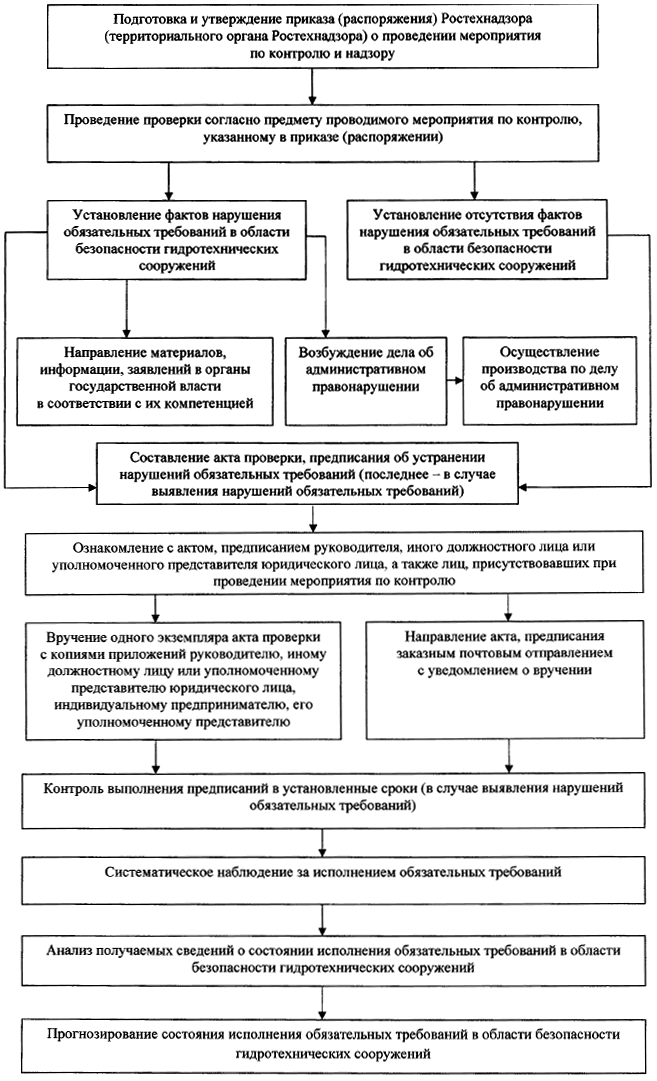 Редакция документа с учетомизменений и дополнений подготовленаАО "Кодекс" Об утверждении Административного регламента исполнения Федеральной службой по экологическому, технологическому и атомному надзору государственной функции по осуществлению федерального государственного надзора в области безопасности гидротехнических сооружений (за исключением судоходных и портовых гидротехнических сооружений) (с изменениями на 9 октября 2017 года) (Источник: ИСС "ТЕХЭКСПЕРТ") Наименование территориального органа Ростехнадзора Адреса, контактные телефоны Межрегиональное технологическое управление Федеральной службы по экологическому, технологическому и атомному надзору 123056, г.Москва, ул.Красина, д.27, стр.1. Тел.: (495) 254-10-55; факс: (495) 254-04-77; http://mos.gosnadzor.ru Центральное управление Федеральной службы по экологическому, технологическому и атомному надзору 103031, г.Москва, Газетный переулок, д.3-5, стр.1. Тел.: (495) 628-88-20; факс: (495) 629-15-21; http://cntr.gosnadzor.ru Верхне-Донское управление Федеральной службы по экологическому, технологическому и атомному надзору 394038, г.Воронеж, ул.Конструкторов, д.82. Тел.: (4732) 63-26-12; факс: (4732) 78-91-39; http://vdon.gosnadzor.ru Приокское управление Федеральной службы по экологическому, технологическому и атомному надзору 300041, г.Тула, проспект Ленина, д.40. Тел.: (4872) 36-26-35; факс: (4872) 36-26-55; http://priok.gosnadzor.ru Северо-Западное управление Федеральной службы по экологическому, технологическому и атомному надзору 191028, г.Санкт-Петербург, ул.Моховая, д.3. Тел.: (812) 273-55-21; факс: (812) 321-49-88; http://szap.gosnadzor.ru Печорское управление Федеральной службы по экологическому, технологическому и атомному надзору 167000, Республика Коми, г.Сыктывкар,ул.Советская, д.67.Тел./ факс: (8212) 20-25-53;http://pech.gosnadzor.ru Нижне-Волжское управление Федеральной службы по экологическому, технологическому и атомному надзору 400074, г.Волгоград, ул.Огарева, д.15. Тел.: (8442) 94-58-58; факс: (8442) 94-14-14; http://nvol.gosnadzor.ru Северо-Кавказское управление Федеральной службы по экологическому, технологическому и атомному надзору 350033, г.Краснодар, ул.Ставропольская, д.4. Тел./факс: (861) 262-61-00; http://sevkav.gosnadzor.ru Западно-Уральское управление Федеральной службы по экологическому, технологическому и атомному надзору 614094, г.Пермь, ул.Вильвенская, д.6. Тел.: (342) 227-09-69; факс: (342) 227-09-66; http://zural.gosnadzor.ru Приволжское управление Федеральной службы по экологическому, технологическому и атомному надзору 420097, г.Казань, а/я 35, ул.Зинина, д.4. Тел.: (843) 231-17-77; факс: (843) 231-17-02; http://privol.gosnadzor.ru Средне-Поволжское управление Федеральной службы по экологическому, технологическому и атомному надзору 443035, г.Самара, ул.Нагорная, д.136 а. Тел.: (846) 933-20-38; факс: (846) 933-07-12; http://srpov. gosnadzor.ru Волжско-Окское управление Федеральной службы по экологическому, технологическому и атомному надзору 603950, г.Нижний Новгород, Гребешковский откос, д.7. Тел.:(831) 434-20-73; факс: (831) 434-20-81; http://volok. gosnadzor.ru Северо-Уральское управление Федеральной службы по экологическому, технологическому и атомному надзору 625000, г.Тюмень, ул.Хохрякова, д.10. Тел.: (3452) 44-40-13; факс: (3452) 45-32-07; http://sural.gosnadzor.ru Уральское управление Федеральной службы по экологическому, технологическому и атомному надзору 620144, г.Екатеринбург, ул.Большакова, д.97. Тел./факс: (343) 251-46-79; http://ural.gosnadzor.ru Сибирское управление Федеральной службы по экологическому, технологическому и атомному надзору 650002, г.Кемерово, ул.Институтская, д.3. Тел.: (3842) 64-54-20; факс: (3842) 34-24-68; http://usib.gosnadzor.ru Забайкальское управление Федеральной службы по экологическому, технологическому и атомному надзору 672038, г.Чита, ул.Тимирязева, д.27-а, а/я 140. Тел.: (3022) 38-25-78; факс: (3022) 35-29-17; http://zab.gosnadzor.ru Енисейское управление Федеральной службы по экологическому, технологическому и атомному надзору 660049, г.Красноярск, проспект Мира, д.36. Тел.: (391) 227-53-38; факс: (391) 227-33-97; http://enis.gosnadzor.ru Дальневосточное управление Федеральной службы по экологическому, технологическому и атомному надзору 680000, г.Хабаровск, ул.Запарина, д.76. Тел./ факс: (4212) 32-45-26; http://dvost.gosnadzor.ru Сахалинское управление Федеральной службы по экологическому, технологическому и атомному надзору 693000, г.Южно-Сахалинск, ул.К.Маркса, д.32. Тел.: (4242) 22-48-70; факс: (4242) 23-21-64; http://sahal. gosnadzor.ru Северо-Восточное управление Федеральной службы по экологическому, технологическому и атомному надзору 685000, г.Магадан, ул.Пролетарская, д.11, к.425.Тел.: (4132) 69-92-68;факс: (4132) 62-13-69;http://svost.gosnadzor.ru Ленское управление Федеральной службы по экологическому, технологическому и атомному надзору 677018, Республика Саха (Якутия), г.Якутск,ул.Кирова, д.13.Тел.: (4112) 42-26-38;факс: (4112) 42-08-40;http://lensk.gosnadzor.ru Кавказское управление Федеральной службы по экологическому, технологическому и атомному надзору 357500, г.Пятигорск, ул.Подстанционная, д.1б. Тел./факс (8793) 34-65-65; http://kav.gosnadzor.ru Межрегиональное управление Федеральной службы по экологическому, технологическому и атомному надзору по Республике Крым и г.Севастополю 295022, г.Симферополь, ул.Кечкеметская, д.198. Тел.: (3652) 69-00-25; факс: (3652) 69-00-31; http://crim. gosnadzor.ru 